Отчет о выполненных работах на объекте Миракс Парк01 декабря 2016гОтчет о выполненных работах на объекте Миракс Парк02 декабря 2016гОтчет о выполненных работах на объекте Миракс Парк05 декабря 2016гОтчет о выполненных работах на объекте Миракс Парк06 декабря 2016гОтчет о выполненных работах на объекте Миракс Парк07 декабря 2016гОтчет о выполненных работах на объекте Миракс Парк08 декабря 2016гОтчет о выполненных работах на объекте Миракс Парк09 декабря 2016гОтчет о выполненных работах на объекте Миракс Парк12 декабря 2016гОтчет о выполненных работах на объекте Миракс Парк13 декабря 2016гОтчет о выполненных работах на объекте Миракс Парк15 декабря 2016гОтчет о выполненных работах на объекте Миракс Парк16 декабря 2016гОтчет о выполненных работах на объекте Миракс Парк19 декабря 2016гОтчет о выполненных работах на объекте Миракс Парк20 декабря 2016гОтчет о выполненных работах на объекте Миракс Парк21 декабря 2016гОтчет о выполненных работах на объекте Миракс Парк22 декабря 2016гОтчет о выполненных работах на объекте Миракс Парк23 декабря 2016гОтчет о выполненных работах на объекте Миракс Парк26 декабря 2016гОтчет о выполненных работах на объекте Миракс Парк27 декабря 2016гОтчет о выполненных работах на объекте Миракс Парк28 декабря 2016гОтчет о выполненных работах на объекте Миракс Парк29 декабря 2016гОтчет о выполненных работах на объекте Миракс Парк30 декабря 2016гКор.5, 1 этаж, 4 секция, входная группа  Ремонт плиточного покрытия       -демонтаж отошедшей плитки и клея -обработка поверхности бетона контактом -укладка новой плитки      - уборка строительного мусора  Кор.5, 1 этаж, 4 секция, входная группа  Ремонт плиточного покрытия       -демонтаж отошедшей плитки и клея -обработка поверхности бетона контактом -укладка новой плитки      - уборка строительного мусора  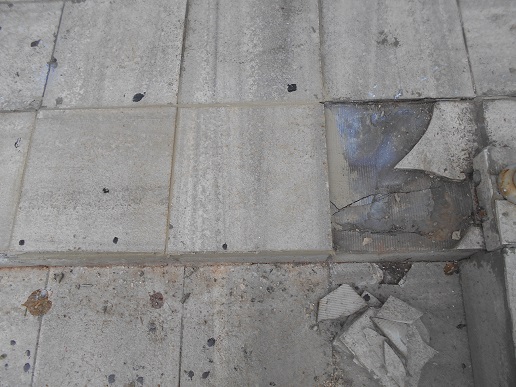 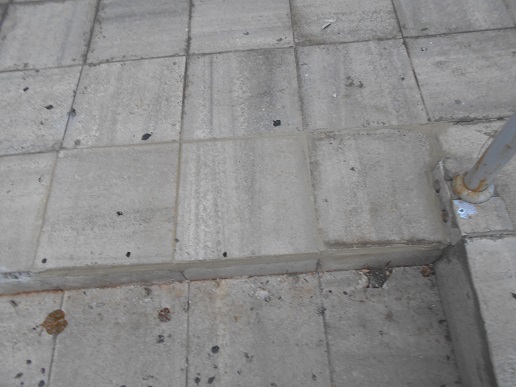 Кор.5, -1 этаж,1сек ЦТП  Ремонт  плиточного покрытия       -демонтаж клея -обработка поверхности пола бетоноконтактом -укладка новой плитки      - уборка строительного мусора  Кор.5, -1 этаж,1сек ЦТП  Ремонт  плиточного покрытия       -демонтаж клея -обработка поверхности пола бетоноконтактом -укладка новой плитки      - уборка строительного мусора  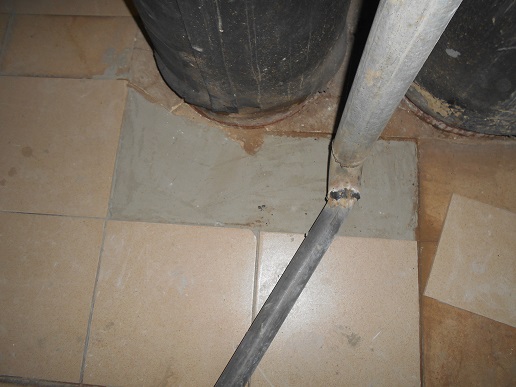 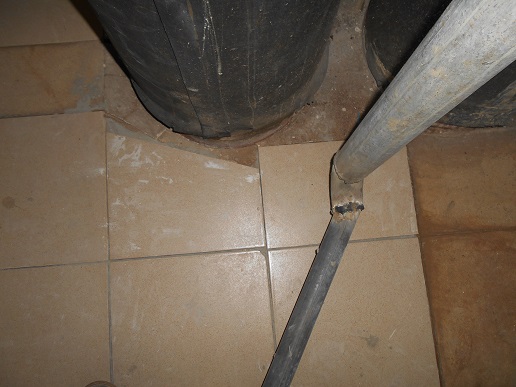 Кор.5,- 1 этаж,1сек  ЦТПРемонт  плиточного покрытия       -демонтаж отошедшей плитки и клея -обработка поверхности бетоноконтактом -укладка новой плитки      - уборка строительного мусора  Кор.5,- 1 этаж,1сек  ЦТПРемонт  плиточного покрытия       -демонтаж отошедшей плитки и клея -обработка поверхности бетоноконтактом -укладка новой плитки      - уборка строительного мусора  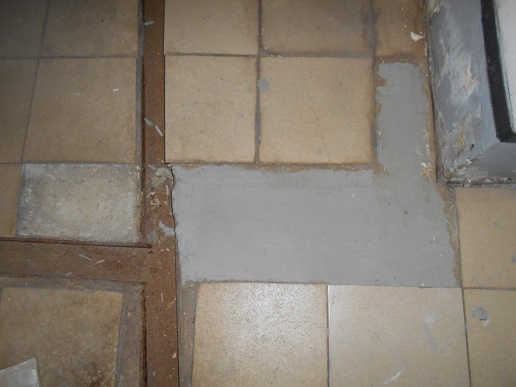 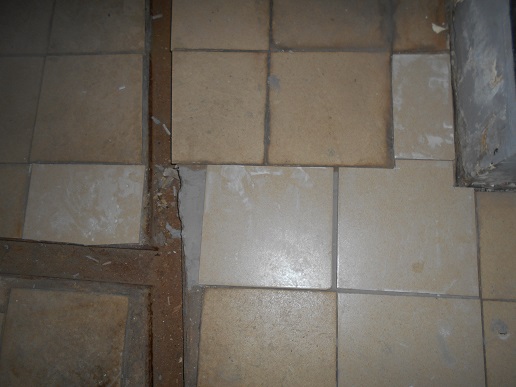 Кор.5,- 1 этаж,1сек  ЦТПРемонт  плиточного покрытия       -демонтаж отошедшей плитки и клея -обработка поверхности бетоноконтактом -укладка новой плитки      - уборка строительного мусора  Кор.5,- 1 этаж,1сек  ЦТПРемонт  плиточного покрытия       -демонтаж отошедшей плитки и клея -обработка поверхности бетоноконтактом -укладка новой плитки      - уборка строительного мусора  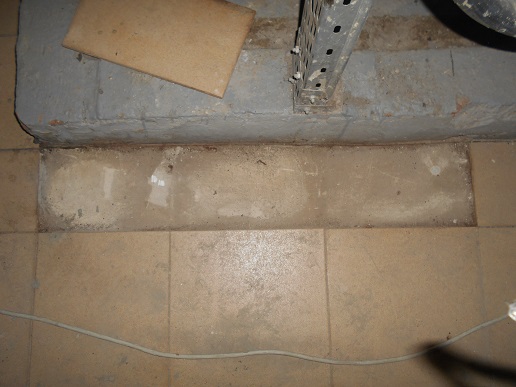 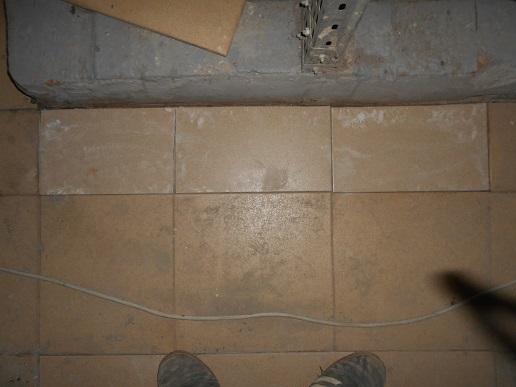 Кор.5,- 1 этаж,1сек  ЦТПРемонт  плиточного покрытия       -демонтаж отошедшей плитки и клея -обработка поверхности бетоноконтактом -укладка новой плитки      - уборка строительного мусора  Кор.5,- 1 этаж,1сек  ЦТПРемонт  плиточного покрытия       -демонтаж отошедшей плитки и клея -обработка поверхности бетоноконтактом -укладка новой плитки      - уборка строительного мусора  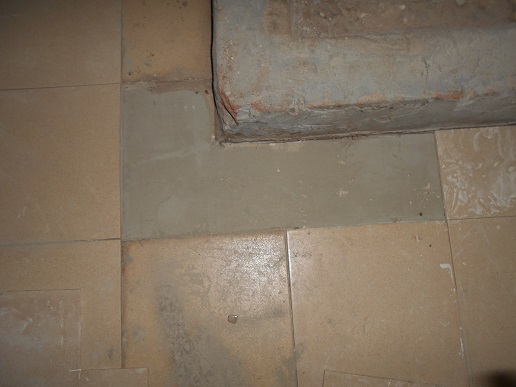 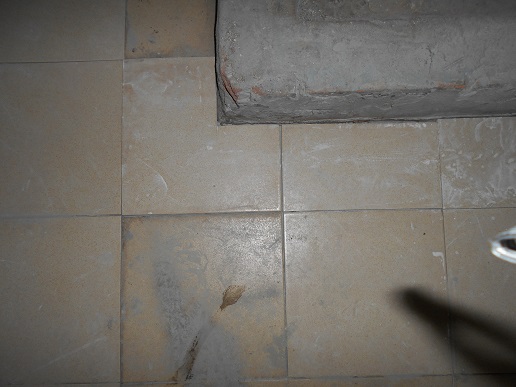 Кор.4, -1 этаж,  входная группа  Восстановление настенного  плиточного покрытия       -демонтаж  клея -обработка поверхности бетона контактом -укладка новой плитки      - уборка строительного мусора  Кор.4, -1 этаж,  входная группа  Восстановление настенного  плиточного покрытия       -демонтаж  клея -обработка поверхности бетона контактом -укладка новой плитки      - уборка строительного мусора  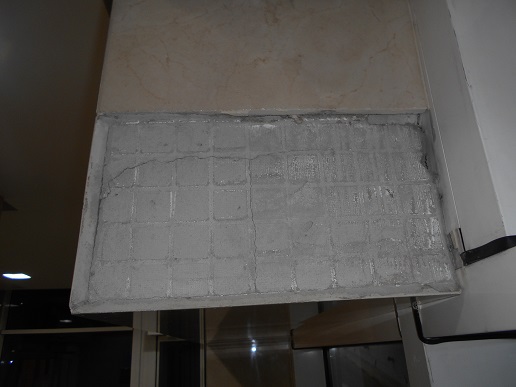 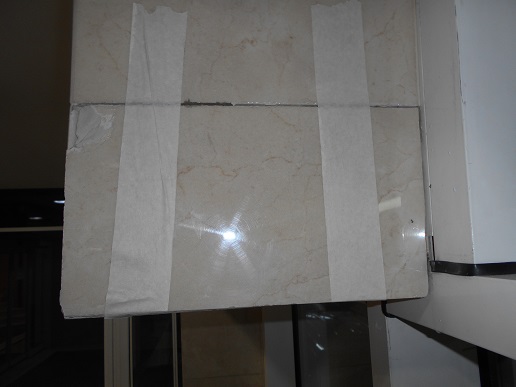 Кор.3, -1 этаж,Очистка панелей от клея в грузовом лифте   -очистка от  старого клея     - уборка строительного мусора Кор.3, -1 этаж,Очистка панелей от клея в грузовом лифте   -очистка от  старого клея     - уборка строительного мусора 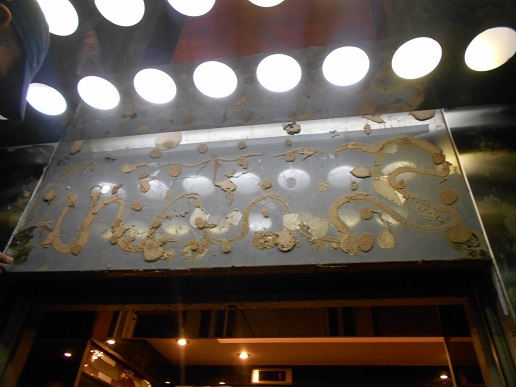 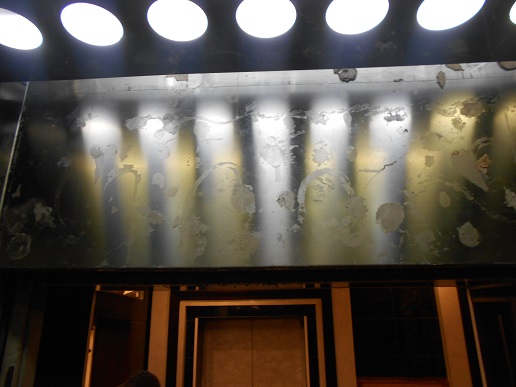 Кор.2, 2 этаж Входная группа   Установка доводчика-установка доводчика -регулировка доводчика     Кор.2, 2 этаж Входная группа   Установка доводчика-установка доводчика -регулировка доводчика     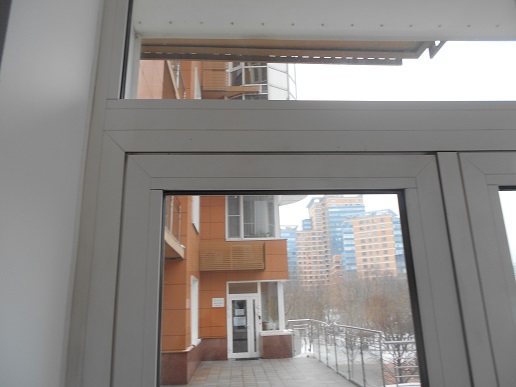 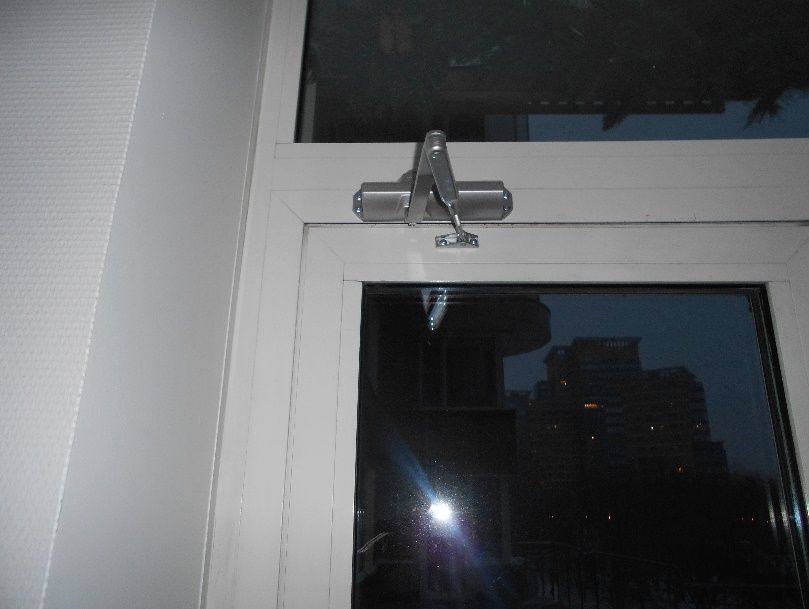 Кор.3, 8 этаж Внутренняя лестница   Восстановление плинтуса   -демонтаж старого клея-установка плинтуса -затирка швов  -уборка строительного мусора     Кор.3, 8 этаж Внутренняя лестница   Восстановление плинтуса   -демонтаж старого клея-установка плинтуса -затирка швов  -уборка строительного мусора     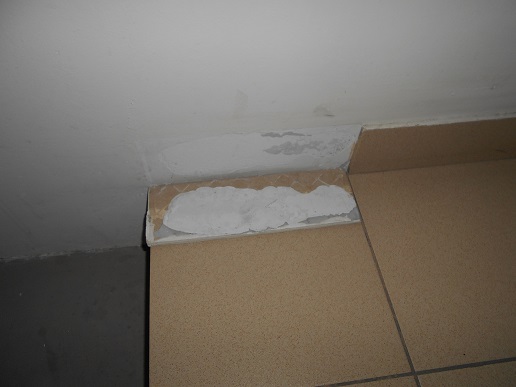 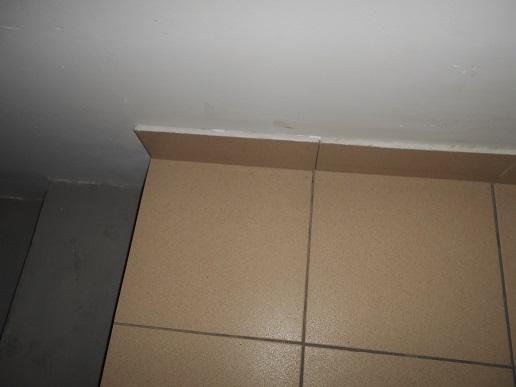 Кор.2, 1 этаж Выход в паркинг Восстановление плинтуса   -демонтаж старого клея-установка плинтуса -затирка швов  -уборка строительного мусора     Кор.2, 1 этаж Выход в паркинг Восстановление плинтуса   -демонтаж старого клея-установка плинтуса -затирка швов  -уборка строительного мусора     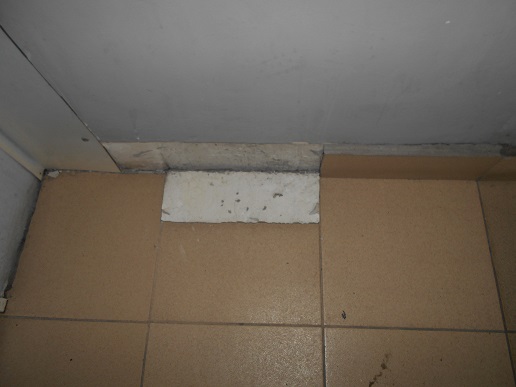 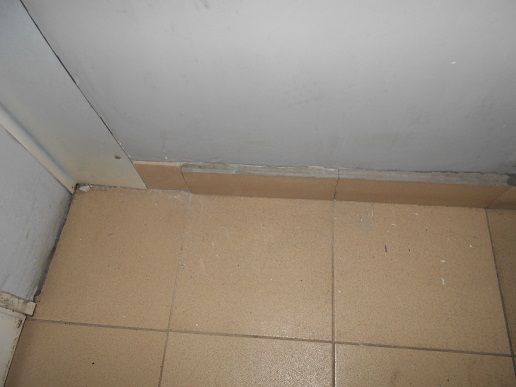 Кор.2, 1 этаж подсобное помещение и санузелКосметический ремонт   -шпаклёвка, грунтовка стен -подготовка стен к покраске-покраска стен в два слоя -уборка строительного мусораКор.2, 1 этаж подсобное помещение и санузелКосметический ремонт   -шпаклёвка, грунтовка стен -подготовка стен к покраске-покраска стен в два слоя -уборка строительного мусора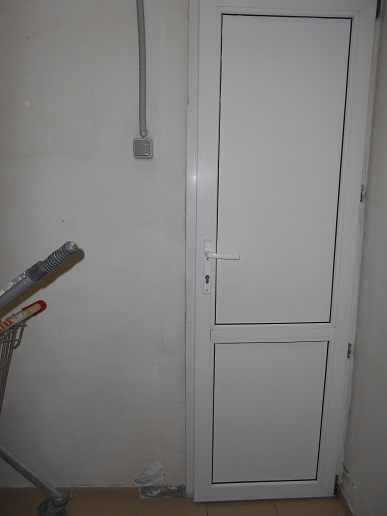 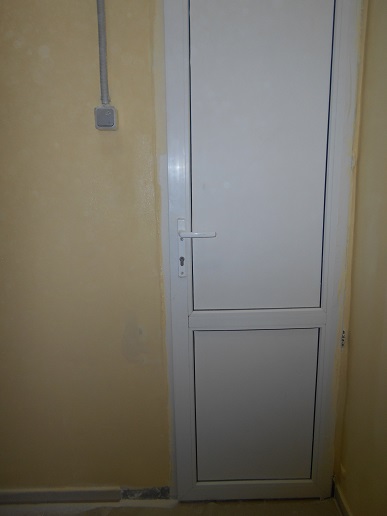 Кор.2, 1 этаж подсобное помещение и санузелКосметический ремонт   -шпаклёвка, грунтовка стен -подготовка стен к покраске-покраска стен в два слоя -уборка строительного мусораКор.2, 1 этаж подсобное помещение и санузелКосметический ремонт   -шпаклёвка, грунтовка стен -подготовка стен к покраске-покраска стен в два слоя -уборка строительного мусора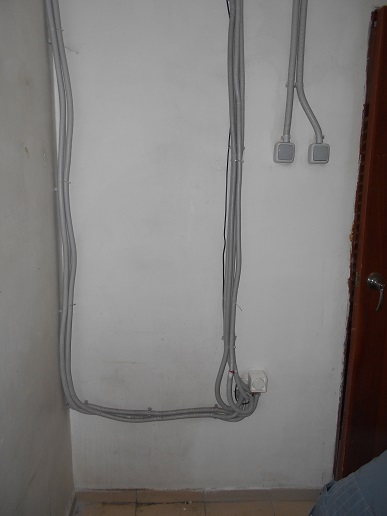 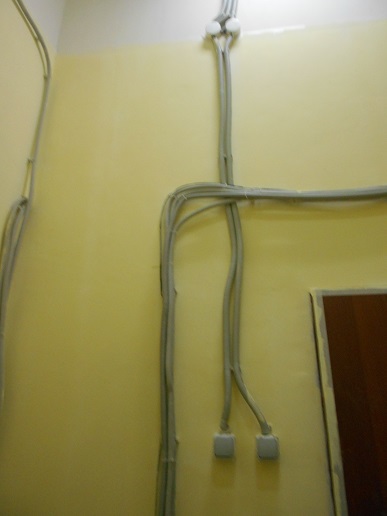 Кор.2, 1 этаж подсобное помещение и санузелКосметический ремонт   -шпаклёвка, грунтовка стен-подготовка стен к покраске-покраска стен в два слоя-уборка строительного мусораКор.2, 1 этаж подсобное помещение и санузелКосметический ремонт   -шпаклёвка, грунтовка стен-подготовка стен к покраске-покраска стен в два слоя-уборка строительного мусора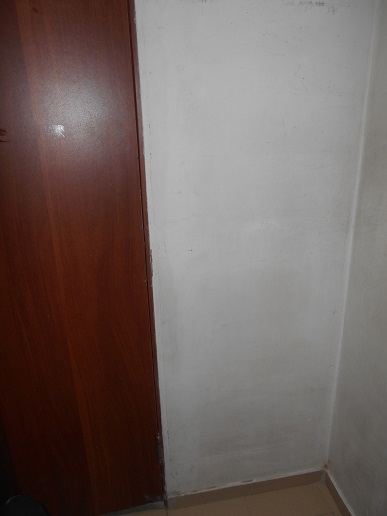 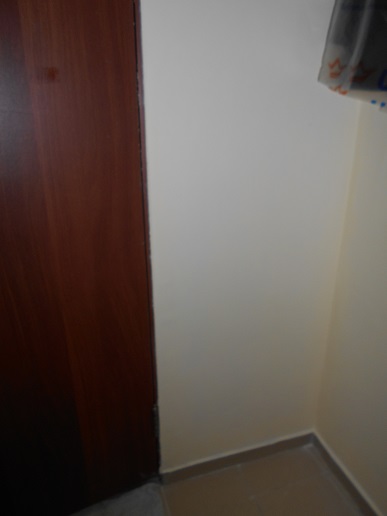 Кор.2, 1 этаж подсобное помещение и санузелКосметический ремонт   -шпаклёвка, грунтовка стен -подготовка стен к покраске-покраска стен в два слоя -уборка строительного мусораКор.2, 1 этаж подсобное помещение и санузелКосметический ремонт   -шпаклёвка, грунтовка стен -подготовка стен к покраске-покраска стен в два слоя -уборка строительного мусора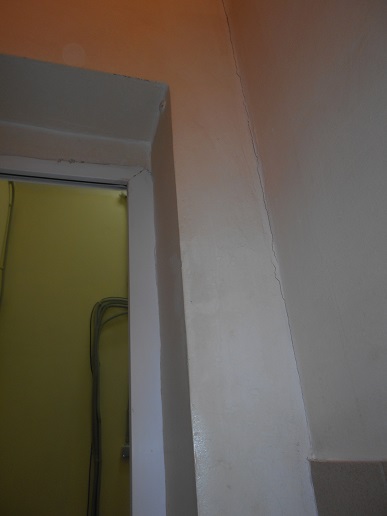 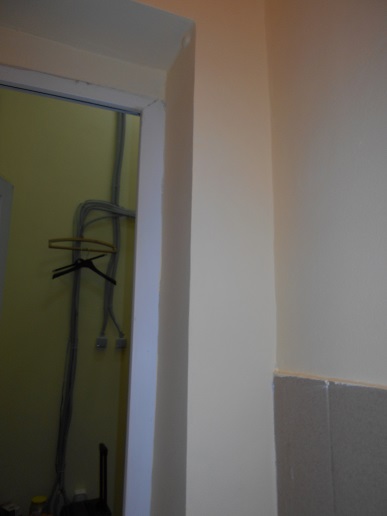 Кор.2, 1 этаж подсобное помещение и санузелКосметический ремонт   -шпаклёвка, грунтовка стен -подготовка стен к покраске-покраска стен в два слоя -уборка строительного мусораКор.2, 1 этаж подсобное помещение и санузелКосметический ремонт   -шпаклёвка, грунтовка стен -подготовка стен к покраске-покраска стен в два слоя -уборка строительного мусора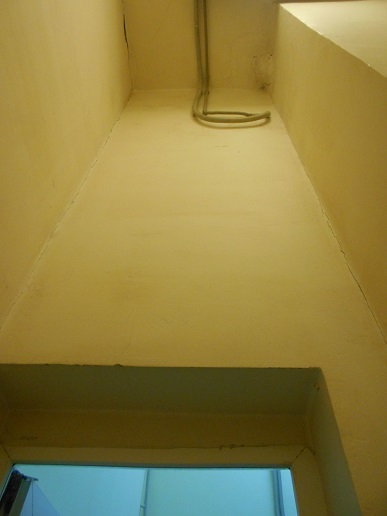 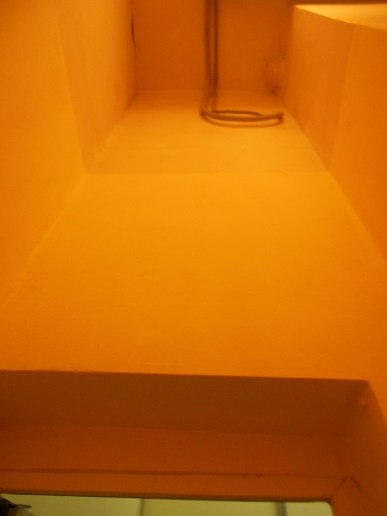 Кор.2, 1 этаж подсобное помещение и санузелКосметический ремонт   -шпаклёвка, грунтовка стен -подготовка стен к покраске-покраска стен в два слоя -уборка строительного мусораКор.2, 1 этаж подсобное помещение и санузелКосметический ремонт   -шпаклёвка, грунтовка стен -подготовка стен к покраске-покраска стен в два слоя -уборка строительного мусора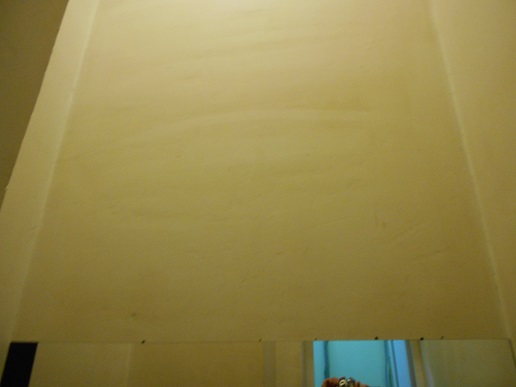 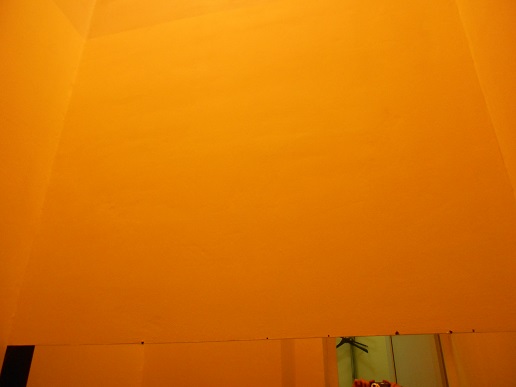 Кор.2-3, 1 этаж   Установка ёлки -сборка каркаса -установка декоративных ветвей -навешивание гирлянд    Кор.2-3, 1 этаж   Установка ёлки -сборка каркаса -установка декоративных ветвей -навешивание гирлянд    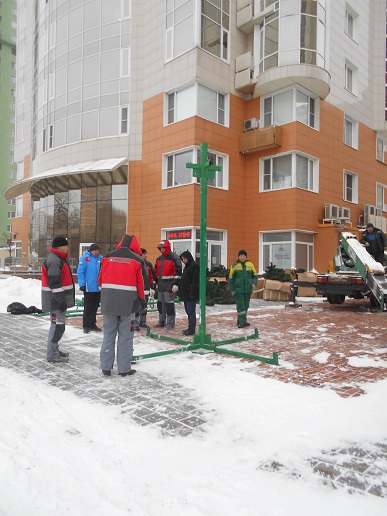 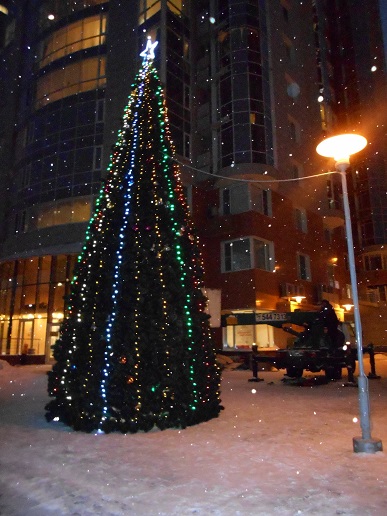 Кор.1-2-3-4, 1 этаж ЭлектрощитоваяУстановка  полок  для защитных средств-сборка полок -установка полки  Кор.1-2-3-4, 1 этаж ЭлектрощитоваяУстановка  полок  для защитных средств-сборка полок -установка полки  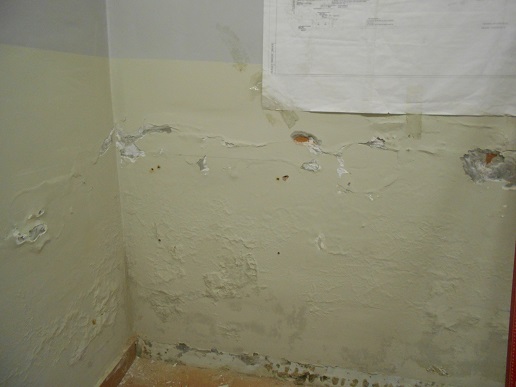 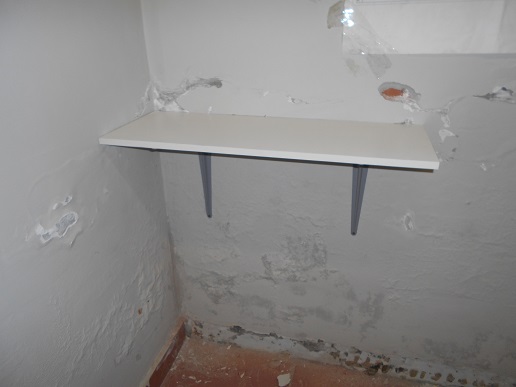 Кор.1-2-3-4, 1 этаж ЭлектрощитоваяУстановка  полок  для защитных средств-сборка полок -установка полки  Кор.1-2-3-4, 1 этаж ЭлектрощитоваяУстановка  полок  для защитных средств-сборка полок -установка полки  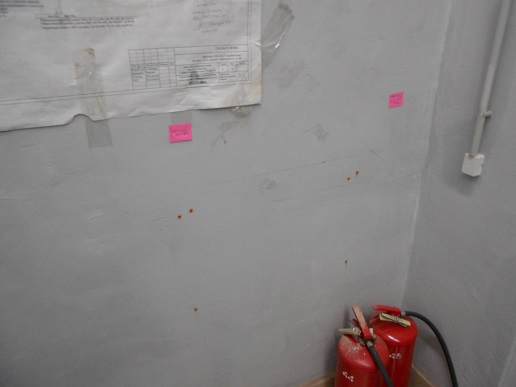 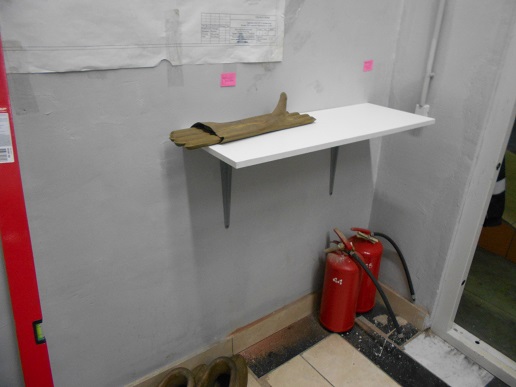 Кор.2, 1 этаж, входная группа Демонтаж/монтаж поврежденной ступени-демонтаж поврежденной ступени -демонтаж старого клея-установка новой ступени -затирка швов -уборка строительного мусора  Кор.2, 1 этаж, входная группа Демонтаж/монтаж поврежденной ступени-демонтаж поврежденной ступени -демонтаж старого клея-установка новой ступени -затирка швов -уборка строительного мусора  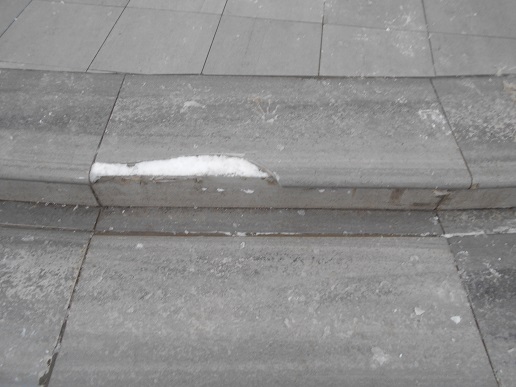 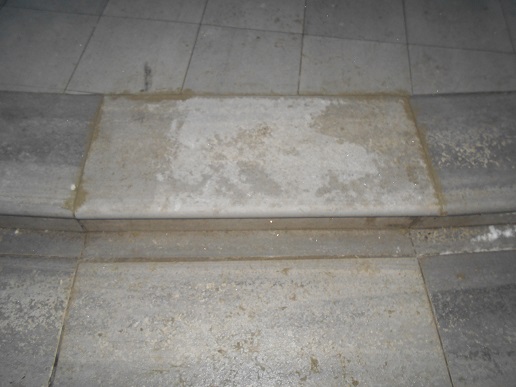 Кор.5,сек1-7,1 этаж Электрощитовая Установка  полок  для защитных средств-сборка полок -установка полки Кор.5,сек1-7,1 этаж Электрощитовая Установка  полок  для защитных средств-сборка полок -установка полки 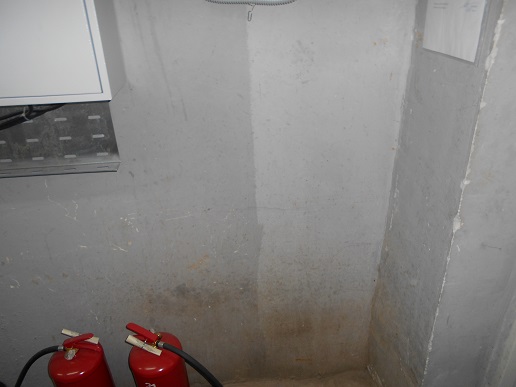 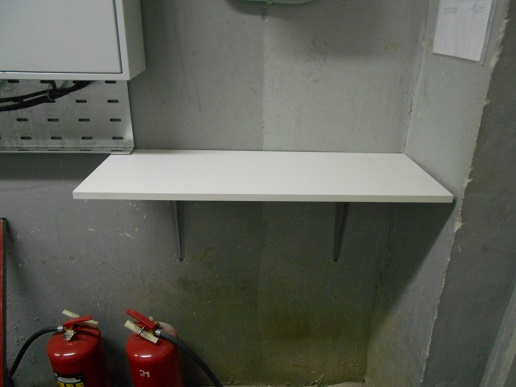 Кор.5,сек1-7,1 этаж ЭлектрощитоваяУстановка  полок  для защитных средств-сборка полок -установка полки  Кор.5,сек1-7,1 этаж ЭлектрощитоваяУстановка  полок  для защитных средств-сборка полок -установка полки  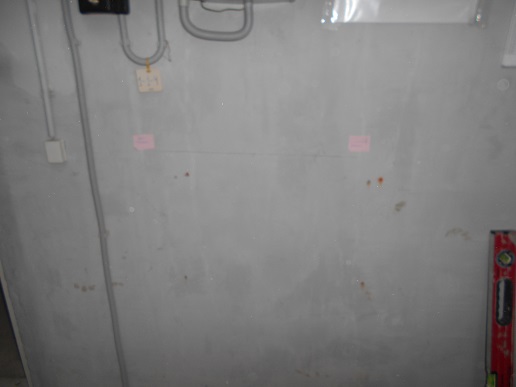 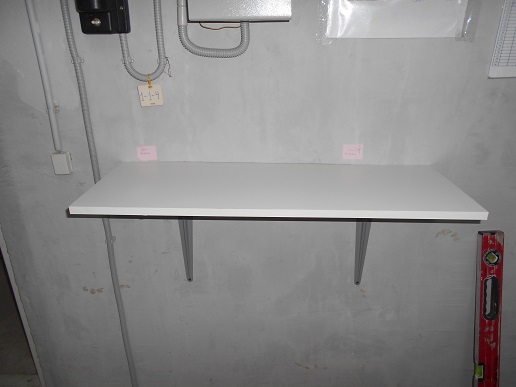 Кор.1, 1 этаж подсобное помещение и санузелКосметический ремонт   -шпаклёвка, грунтовка стен -подготовка стен к покраске-покраска стен в два слоя -уборка строительного мусора Кор.1, 1 этаж подсобное помещение и санузелКосметический ремонт   -шпаклёвка, грунтовка стен -подготовка стен к покраске-покраска стен в два слоя -уборка строительного мусора 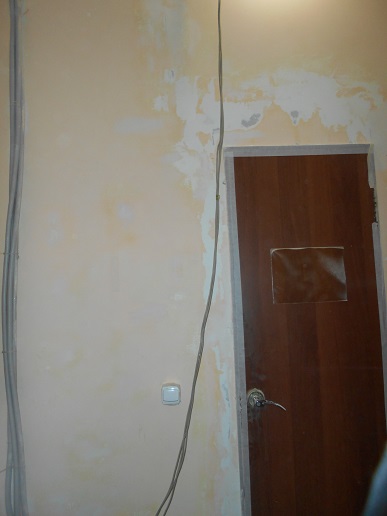 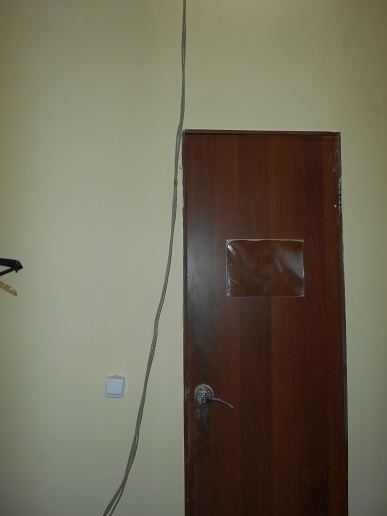 Кор.1, 1 этаж подсобное помещение и санузелКосметический ремонт   -шпаклёвка, грунтовка стен -подготовка стен к покраске-покраска стен в два слоя -уборка строительного мусораКор.1, 1 этаж подсобное помещение и санузелКосметический ремонт   -шпаклёвка, грунтовка стен -подготовка стен к покраске-покраска стен в два слоя -уборка строительного мусора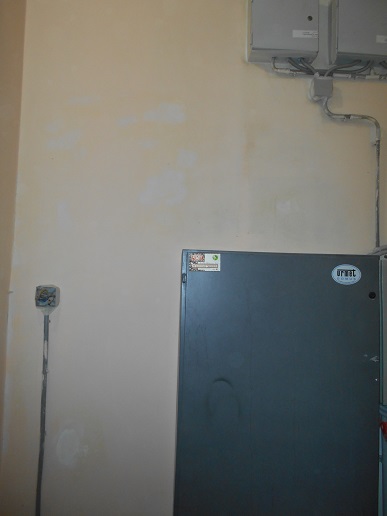 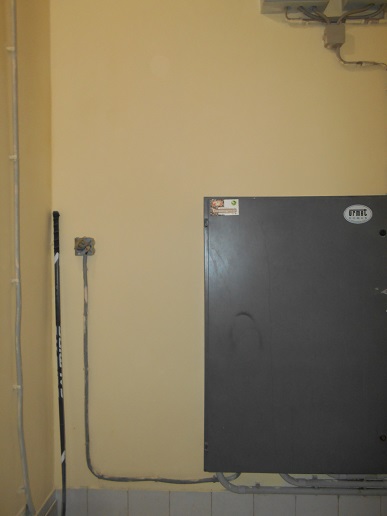 Кор.3, 1 этаж проезд на верхнем уровне паркингаРемонт дорожного покрытия-демонтаж поврежденного покрытия-укладка бетонной смеси-уборка строительного мусора Кор.3, 1 этаж проезд на верхнем уровне паркингаРемонт дорожного покрытия-демонтаж поврежденного покрытия-укладка бетонной смеси-уборка строительного мусора 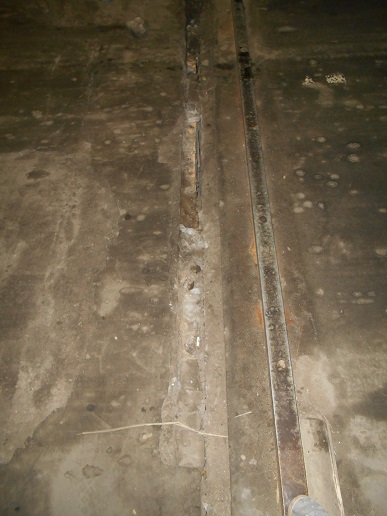 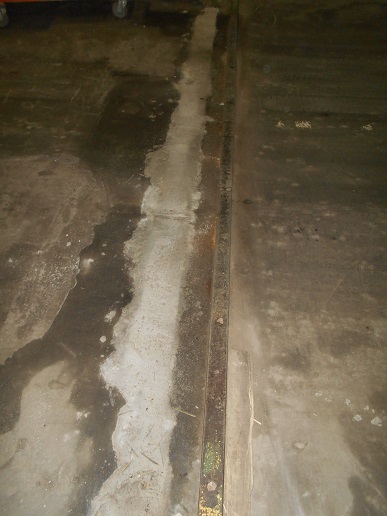 Кор.1, 1 этаж подсобное помещение и санузелКосметический ремонт   -шпаклёвка, грунтовка стен -подготовка стен к покраске-покраска стен в два слоя -уборка строительного мусораКор.1, 1 этаж подсобное помещение и санузелКосметический ремонт   -шпаклёвка, грунтовка стен -подготовка стен к покраске-покраска стен в два слоя -уборка строительного мусораКор.2, 1 этаж проезд на верхнем уровне паркингаРемонт дорожного покрытия-демонтаж поврежденного покрытия-укладка бетонной смеси-уборка строительного мусора Кор.2, 1 этаж проезд на верхнем уровне паркингаРемонт дорожного покрытия-демонтаж поврежденного покрытия-укладка бетонной смеси-уборка строительного мусора 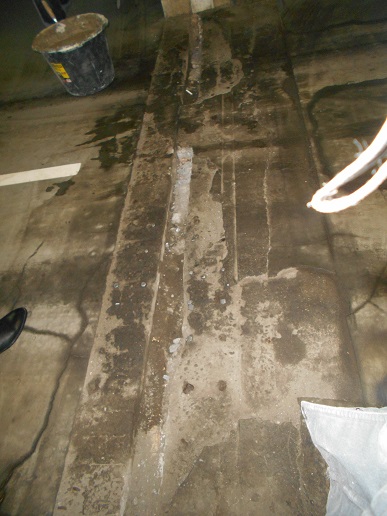 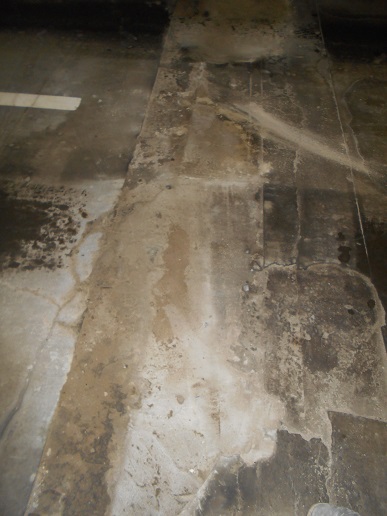 Кор.3, 15 этаж Лифтовой холл  Устройство облицовки лифтового портала    -демонтаж старого клея-установка плитки-затирка швов  -уборка строительного мусора     Кор.3, 15 этаж Лифтовой холл  Устройство облицовки лифтового портала    -демонтаж старого клея-установка плитки-затирка швов  -уборка строительного мусора     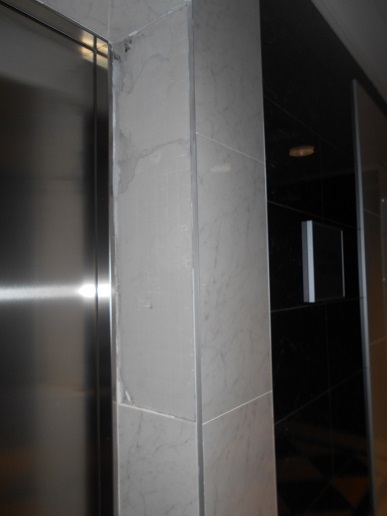 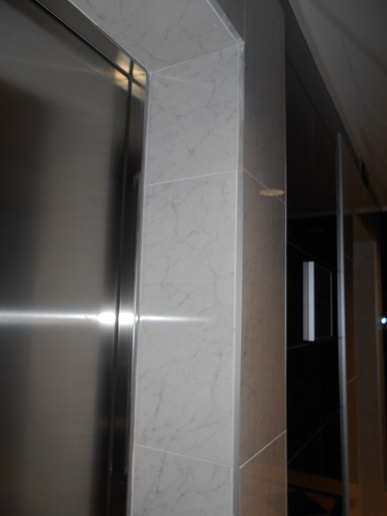 Кор.3, 1 этаж подсобное помещение и санузел Косметический ремонт   -шпаклёвка, грунтовка стен -подготовка стен к покраске-покраска стен в два слоя -уборка строительного мусораКор.3, 1 этаж подсобное помещение и санузел Косметический ремонт   -шпаклёвка, грунтовка стен -подготовка стен к покраске-покраска стен в два слоя -уборка строительного мусора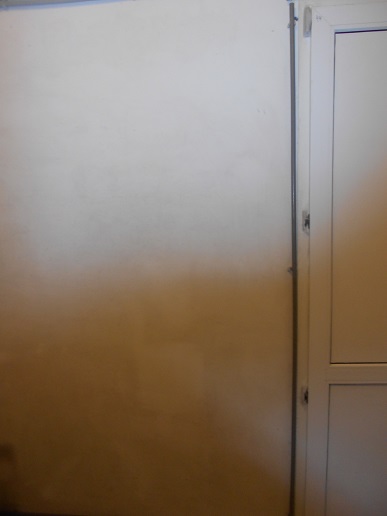 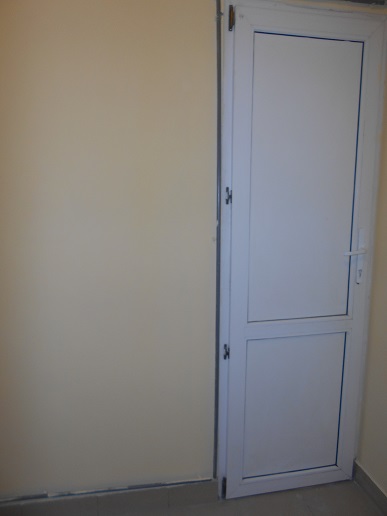 Кор.3, 1 этаж подсобное помещение и санузелКосметический ремонт   -шпаклёвка, грунтовка стен -подготовка стен к покраске-покраска стен в два слоя -уборка строительного мусораКор.3, 1 этаж подсобное помещение и санузелКосметический ремонт   -шпаклёвка, грунтовка стен -подготовка стен к покраске-покраска стен в два слоя -уборка строительного мусора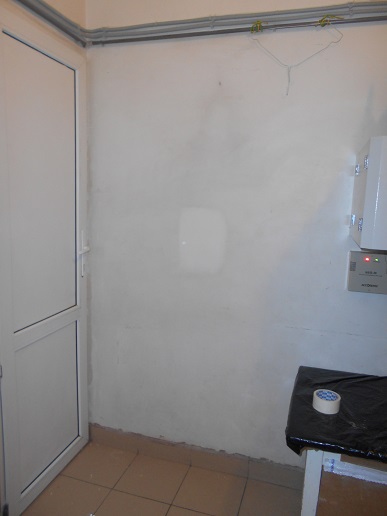 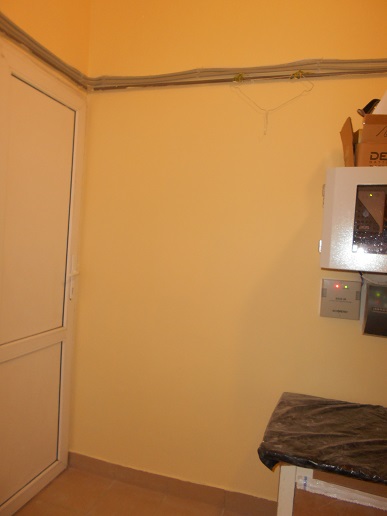 Кор.3, 1 этаж подсобное помещение и санузелКосметический ремонт   -шпаклёвка, грунтовка стен -подготовка стен к покраске-покраска стен в два слоя -уборка строительного мусораКор.3, 1 этаж подсобное помещение и санузелКосметический ремонт   -шпаклёвка, грунтовка стен -подготовка стен к покраске-покраска стен в два слоя -уборка строительного мусора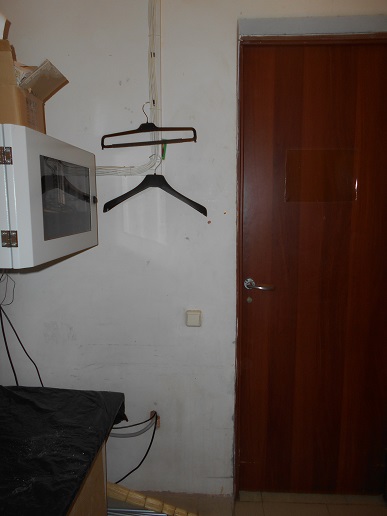 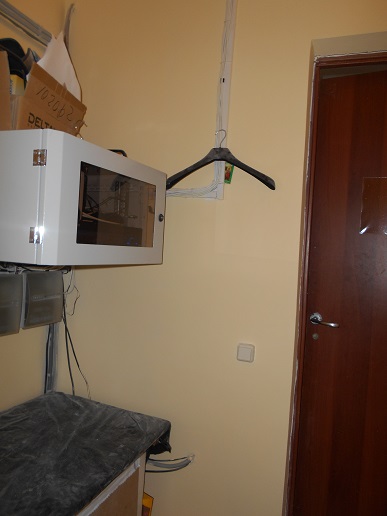 Кор.3, 1 этаж подсобное помещение и санузелКосметический ремонт   -шпаклёвка, грунтовка стен -подготовка стен к покраске-покраска стен в два слоя -уборка строительного мусораКор.3, 1 этаж подсобное помещение и санузелКосметический ремонт   -шпаклёвка, грунтовка стен -подготовка стен к покраске-покраска стен в два слоя -уборка строительного мусора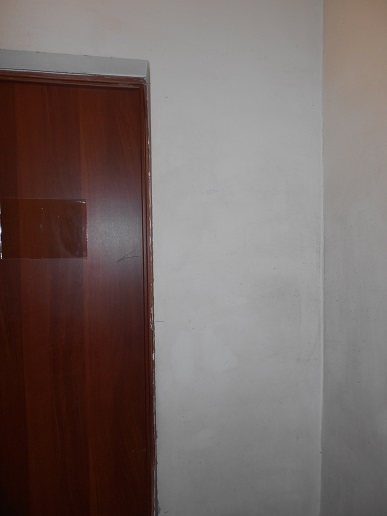 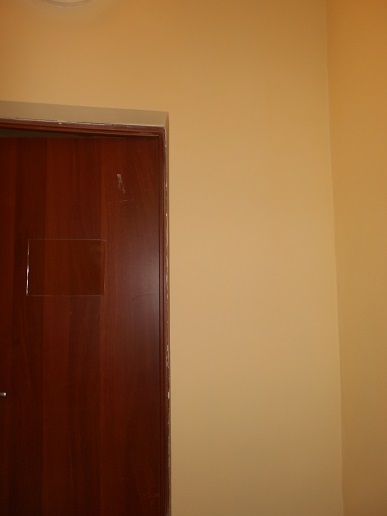 Отчет о выполненных работах на объекте Миракс Парк14 декабря 2016гОтчет о выполненных работах на объекте Миракс Парк14 декабря 2016гКор.3, 1 этаж подсобное помещение и санузел Косметический ремонт   -шпаклёвка, грунтовка стен -подготовка стен к покраске-покраска стен в два слоя -уборка строительного мусораКор.3, 1 этаж подсобное помещение и санузел Косметический ремонт   -шпаклёвка, грунтовка стен -подготовка стен к покраске-покраска стен в два слоя -уборка строительного мусора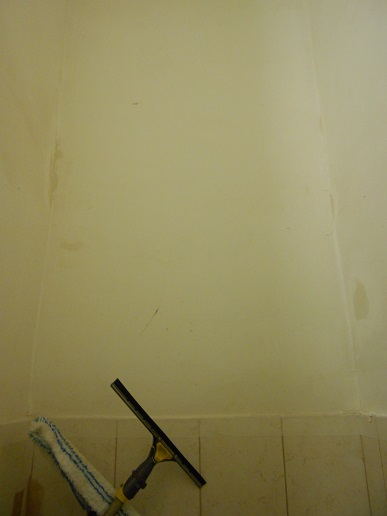 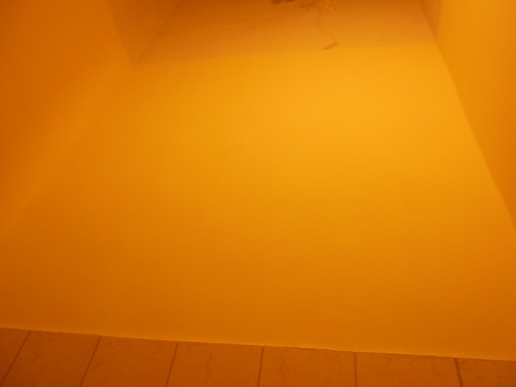 Кор.3, 1 этаж подсобное помещение и санузелКосметический ремонт   -шпаклёвка, грунтовка стен -подготовка стен к покраске-покраска стен в два слоя -уборка строительного мусораКор.3, 1 этаж подсобное помещение и санузелКосметический ремонт   -шпаклёвка, грунтовка стен -подготовка стен к покраске-покраска стен в два слоя -уборка строительного мусора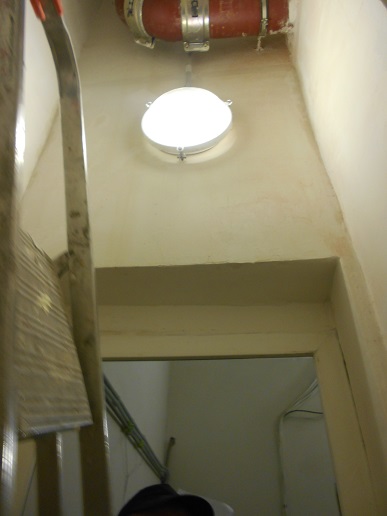 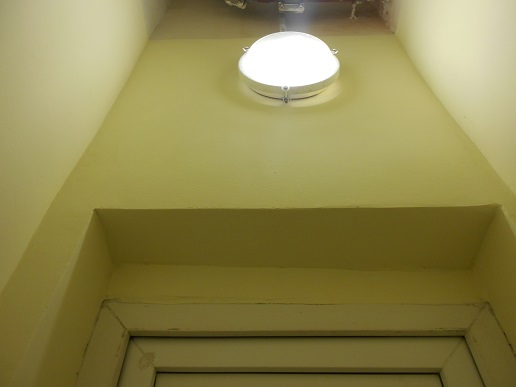 Кор.3, 1 этаж подсобное помещение и санузелКосметический ремонт   -шпаклёвка, грунтовка стен -подготовка стен к покраске-покраска стен в два слоя -уборка строительного мусораКор.3, 1 этаж подсобное помещение и санузелКосметический ремонт   -шпаклёвка, грунтовка стен -подготовка стен к покраске-покраска стен в два слоя -уборка строительного мусора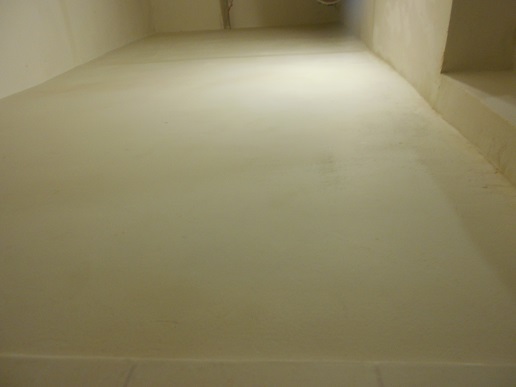 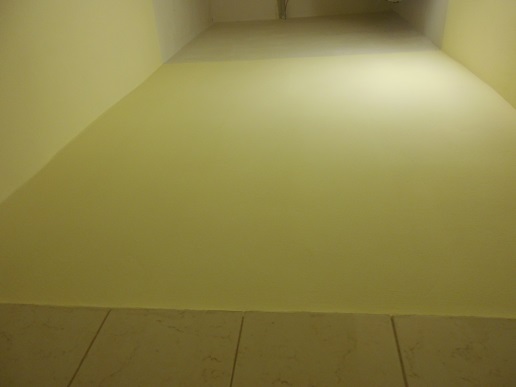 Кор.3, 1 этаж подсобное помещение и санузелКосметический ремонт   -шпаклёвка, грунтовка стен -подготовка стен к покраске-покраска стен в два слоя -уборка строительного мусораКор.3, 1 этаж подсобное помещение и санузелКосметический ремонт   -шпаклёвка, грунтовка стен -подготовка стен к покраске-покраска стен в два слоя -уборка строительного мусора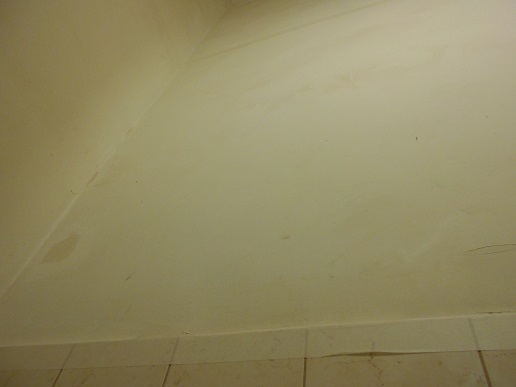 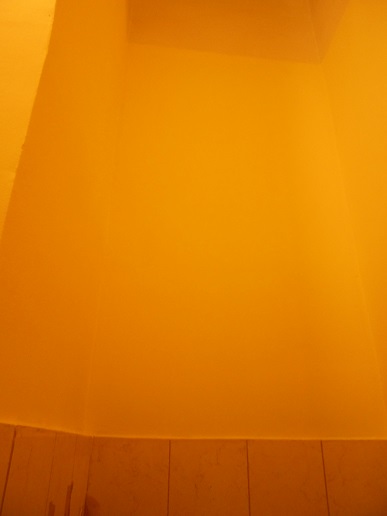 Кор.2, 1 этаж Выход на парковку Покраска пандуса  -подготовка пандуса к покраске  -покраска пандуса -устройство ограждений  Кор.2, 1 этаж Выход на парковку Покраска пандуса  -подготовка пандуса к покраске  -покраска пандуса -устройство ограждений  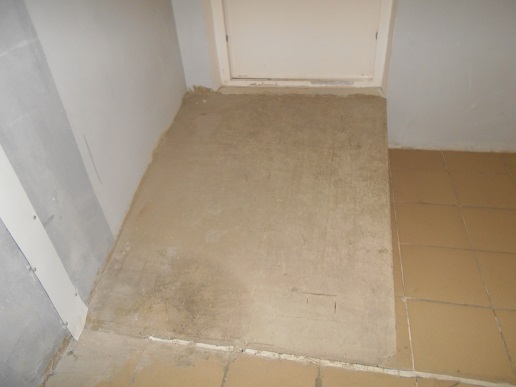 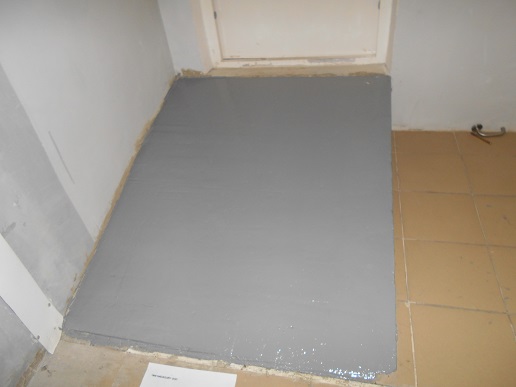 Кор.2, 1 этаж Выход на парковку Покраска двери -подготовка двери к покраске-покраска двери -устройство ограждений  Кор.2, 1 этаж Выход на парковку Покраска двери -подготовка двери к покраске-покраска двери -устройство ограждений  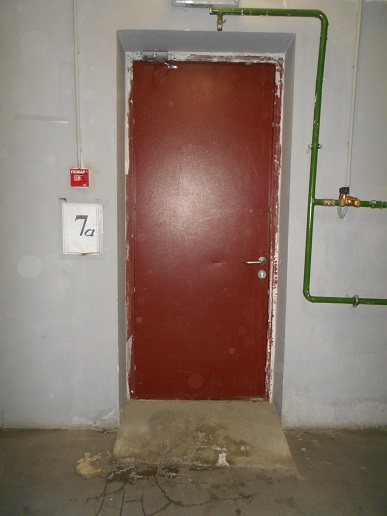 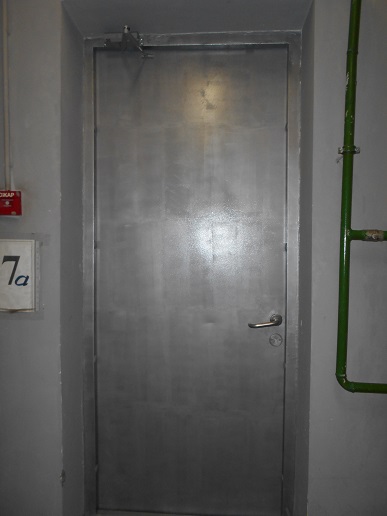 Кор.2, 1 этаж Выход на парковку Покраска двери -подготовка двери к покраске-покраска двери -устройство ограждений  Кор.2, 1 этаж Выход на парковку Покраска двери -подготовка двери к покраске-покраска двери -устройство ограждений  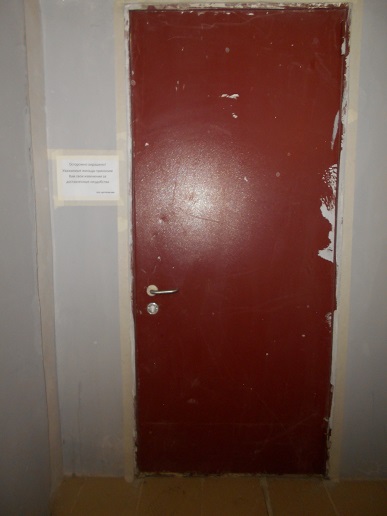 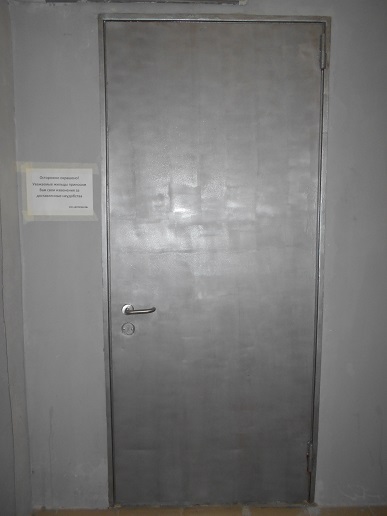 Кор.2, 1 этаж Выход на парковку Покраска пандуса    -подготовка пандуса к покраске  -покраска пандуса -устройство ограждений  Кор.2, 1 этаж Выход на парковку Покраска пандуса    -подготовка пандуса к покраске  -покраска пандуса -устройство ограждений  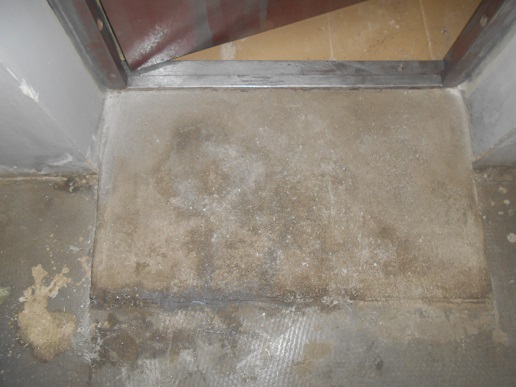 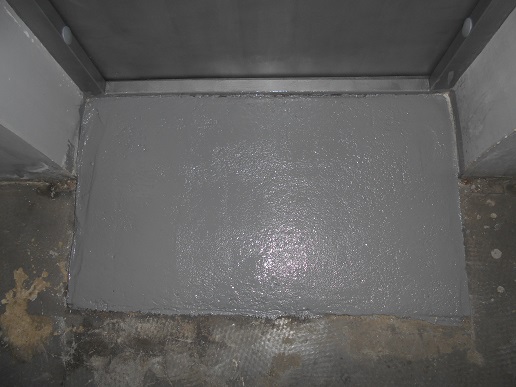 Кор.2, 1 этаж Выход на парковку Восстановления дорожного покрытия      -демонтаж поврежденного покрытия -укладка раствора  -уборка строительного мусора Кор.2, 1 этаж Выход на парковку Восстановления дорожного покрытия      -демонтаж поврежденного покрытия -укладка раствора  -уборка строительного мусора 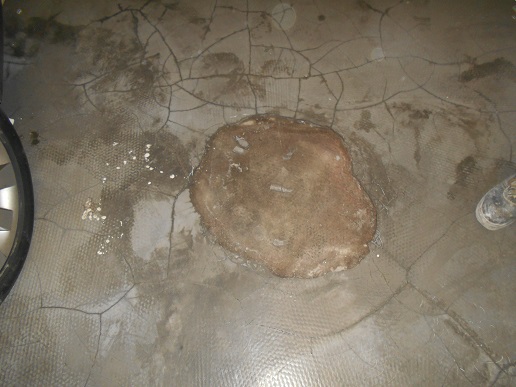 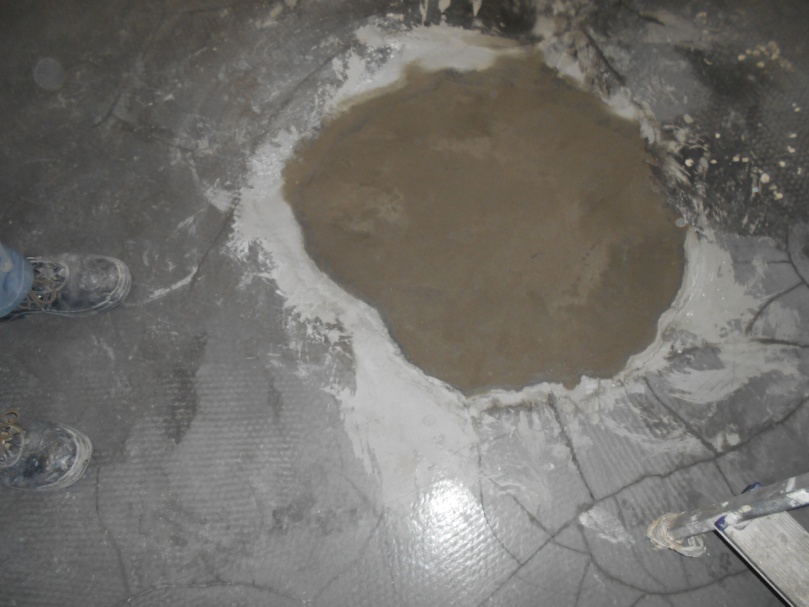 Кор.4, 1 этаж подсобное помещение и санузел Косметический ремонт   -шпаклёвка, грунтовка стен -подготовка стен к покраске-покраска стен в два слоя -уборка строительного мусораКор.4, 1 этаж подсобное помещение и санузел Косметический ремонт   -шпаклёвка, грунтовка стен -подготовка стен к покраске-покраска стен в два слоя -уборка строительного мусора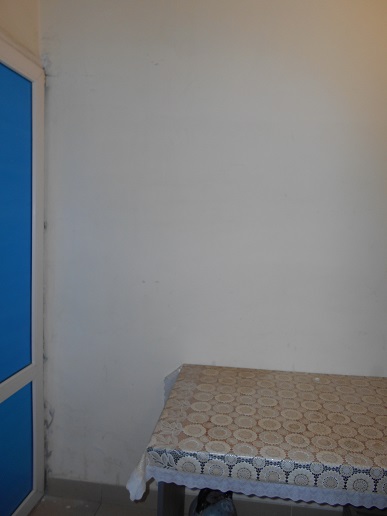 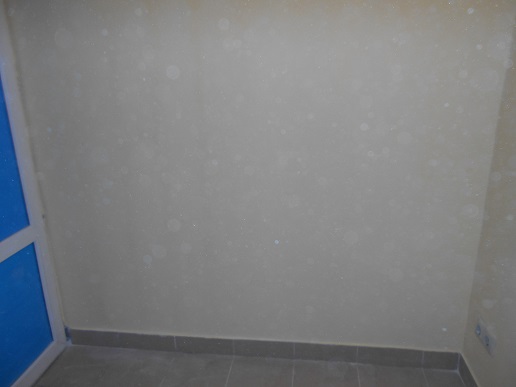 Кор.4, 1 этаж подсобное помещение и санузел Косметический ремонт   -шпаклёвка, грунтовка стен -подготовка стен к покраске-покраска стен в два слоя -уборка строительного мусораКор.4, 1 этаж подсобное помещение и санузел Косметический ремонт   -шпаклёвка, грунтовка стен -подготовка стен к покраске-покраска стен в два слоя -уборка строительного мусора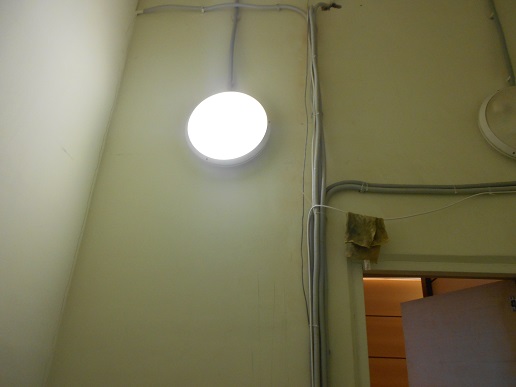 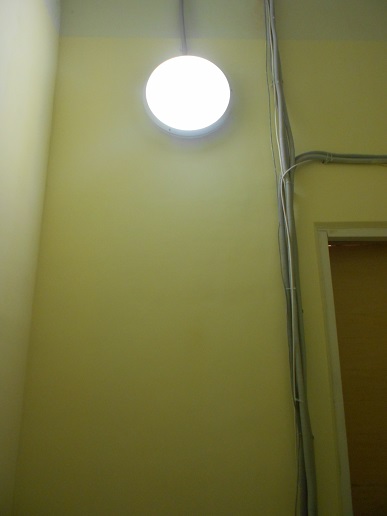 Кор.4, 1 этаж подсобное помещение и санузелКосметический ремонт   -шпаклёвка, грунтовка стен -подготовка стен к покраске-покраска стен в два слоя -уборка строительного мусораКор.4, 1 этаж подсобное помещение и санузелКосметический ремонт   -шпаклёвка, грунтовка стен -подготовка стен к покраске-покраска стен в два слоя -уборка строительного мусора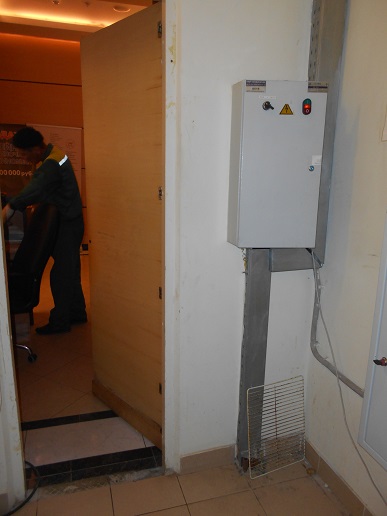 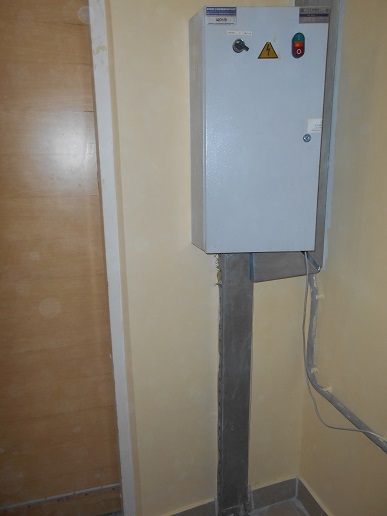 Кор.4, 1 этаж подсобное помещение и санузел Косметический ремонт   -шпаклёвка, грунтовка стен -подготовка стен к покраске-покраска стен в два слоя -уборка строительного мусораКор.4, 1 этаж подсобное помещение и санузел Косметический ремонт   -шпаклёвка, грунтовка стен -подготовка стен к покраске-покраска стен в два слоя -уборка строительного мусора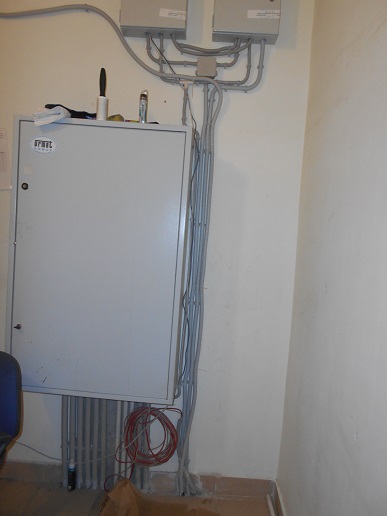 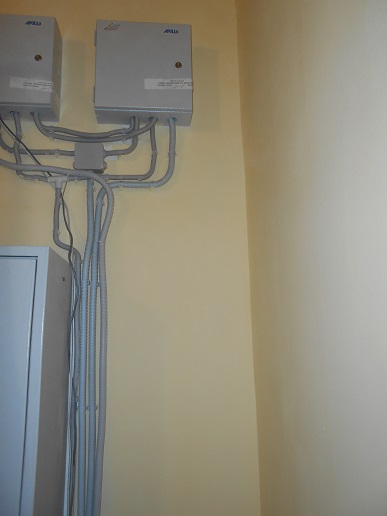 Кор.4, 1 этаж подсобное помещение и санузел Косметический ремонт   -шпаклёвка, грунтовка стен -подготовка стен к покраске-покраска стен в два слоя -уборка строительного мусораКор.4, 1 этаж подсобное помещение и санузел Косметический ремонт   -шпаклёвка, грунтовка стен -подготовка стен к покраске-покраска стен в два слоя -уборка строительного мусора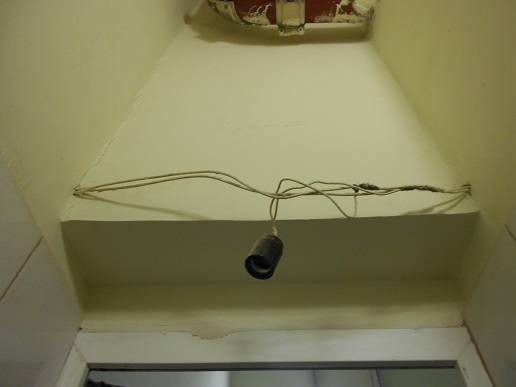 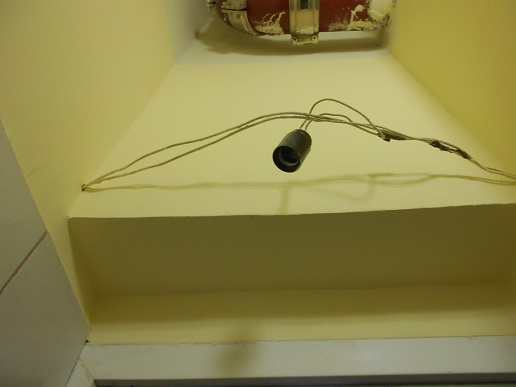 Кор.4, 1 этаж подсобное помещение и санузелКосметический ремонт   -шпаклёвка, грунтовка стен -подготовка стен к покраске-покраска стен в два слоя -уборка строительного мусораКор.4, 1 этаж подсобное помещение и санузелКосметический ремонт   -шпаклёвка, грунтовка стен -подготовка стен к покраске-покраска стен в два слоя -уборка строительного мусора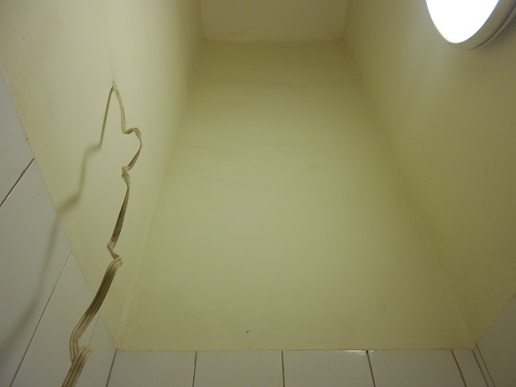 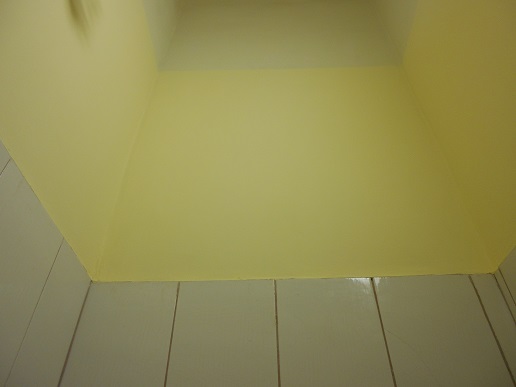 Кор.4, 1 этаж подсобное помещение и санузелКосметический ремонт   -шпаклёвка стен грунтовка стен-подготовка стен к покраске-покраска стен в два слоя -уборка строительного мусораКор.4, 1 этаж подсобное помещение и санузелКосметический ремонт   -шпаклёвка стен грунтовка стен-подготовка стен к покраске-покраска стен в два слоя -уборка строительного мусора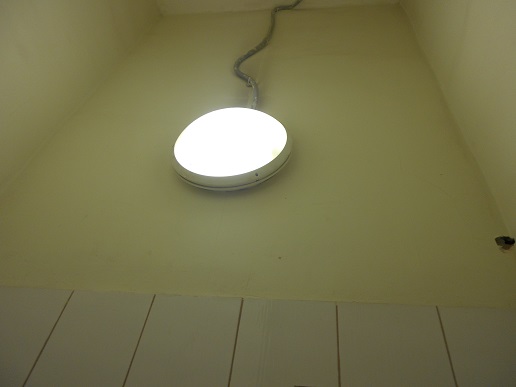 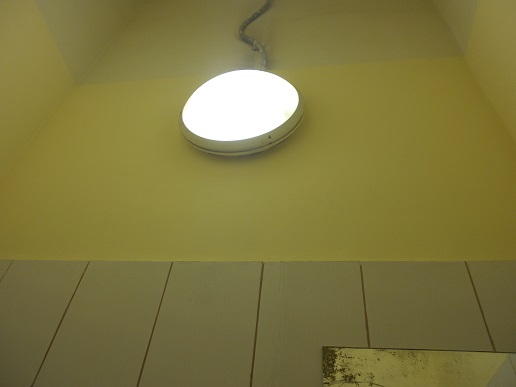 Кор.4, 1 этаж подсобное помещение и санузел Косметический ремонт   -шпаклёвка, грунтовка стен -подготовка стен к покраске-покраска стен в два слоя -уборка строительного мусораКор.4, 1 этаж подсобное помещение и санузел Косметический ремонт   -шпаклёвка, грунтовка стен -подготовка стен к покраске-покраска стен в два слоя -уборка строительного мусора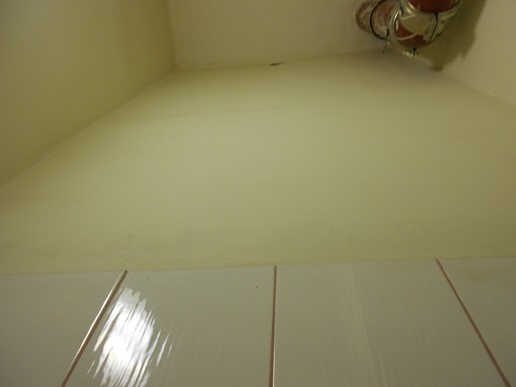 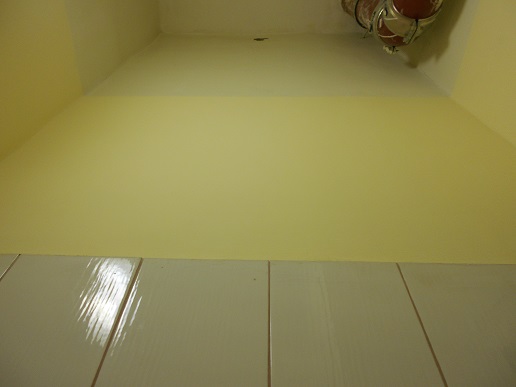 Кор.4, 1 этаж Выход в паркинг Косметический ремонт   -шпаклёвка, грунтовка стен -подготовка стен к покраске-покраска стен в два слоя -уборка строительного мусораКор.4, 1 этаж Выход в паркинг Косметический ремонт   -шпаклёвка, грунтовка стен -подготовка стен к покраске-покраска стен в два слоя -уборка строительного мусора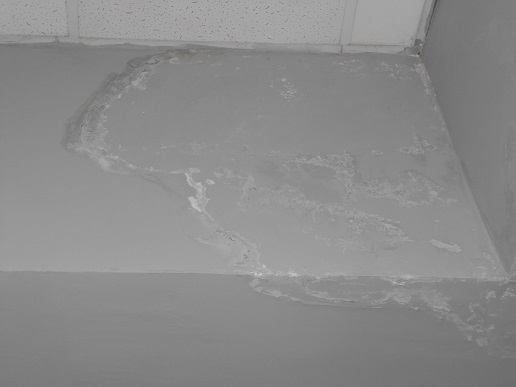 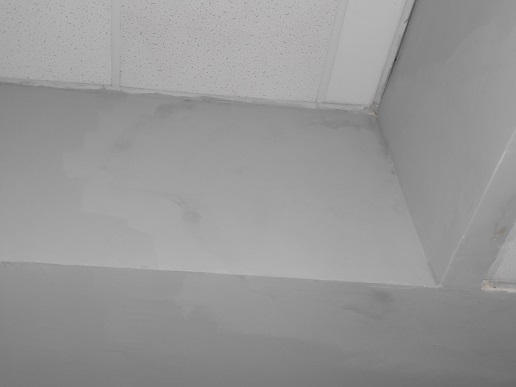 Кор.4, 1 этаж Выход на парковку Покраска пандуса    -подготовка пандуса к покраске  -покраска пандуса -устройство ограждений  Кор.4, 1 этаж Выход на парковку Покраска пандуса    -подготовка пандуса к покраске  -покраска пандуса -устройство ограждений  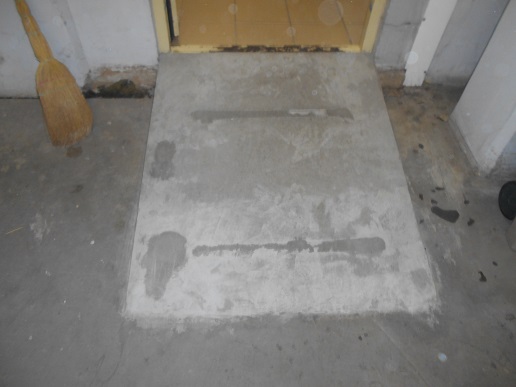 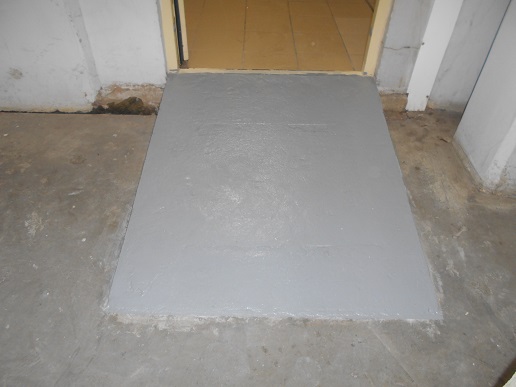 Кор.4, 3 этаж Приквартирный холлВосстановление декоративного элемента-монтаж декоративного элемента Кор.4, 3 этаж Приквартирный холлВосстановление декоративного элемента-монтаж декоративного элемента 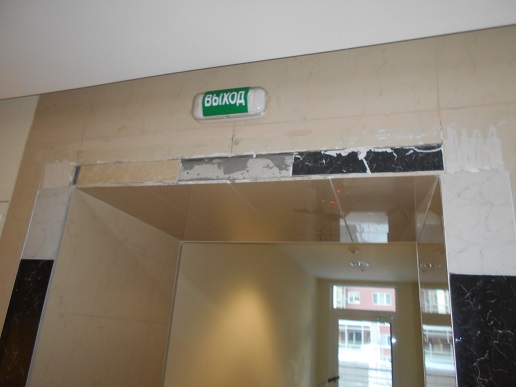 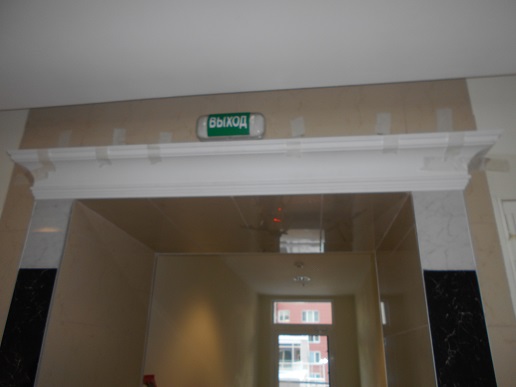 Кор.1, -1 этаж Заглубленный проездУстановка ИДН-сверление под анкера  -крепление искусственной дорожной неровностиКор.1, -1 этаж Заглубленный проездУстановка ИДН-сверление под анкера  -крепление искусственной дорожной неровности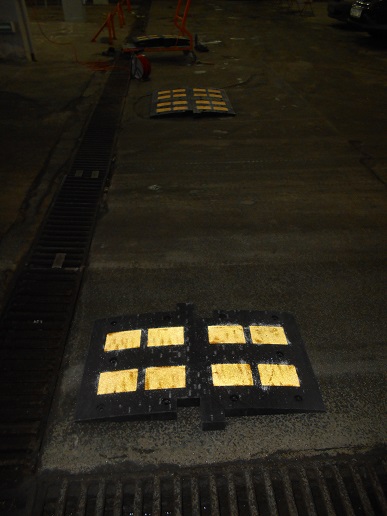 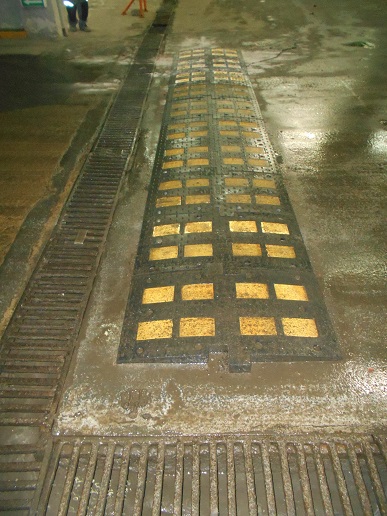 Кор.2, 1 этаж ПарковкаНанесение разметки  машино-места  -устройство ограждения   -нанесение разметки машино-места Кор.2, 1 этаж ПарковкаНанесение разметки  машино-места  -устройство ограждения   -нанесение разметки машино-места 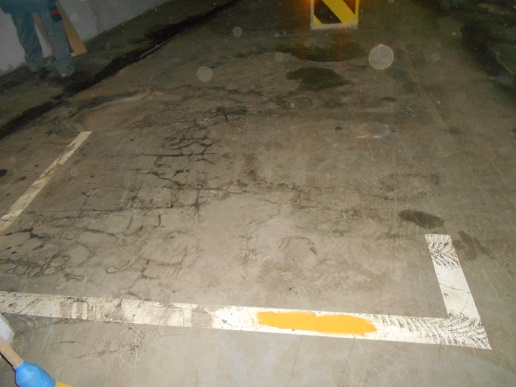 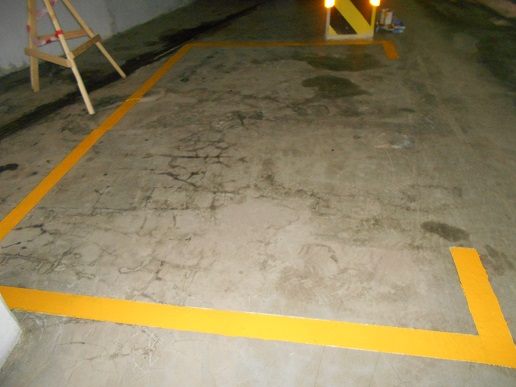 Кор.3-4, -1 этаж Заглубленный проездУстановка ИДН-сверление под  анкера  -крепление искусственной дорожной неровностиКор.3-4, -1 этаж Заглубленный проездУстановка ИДН-сверление под  анкера  -крепление искусственной дорожной неровности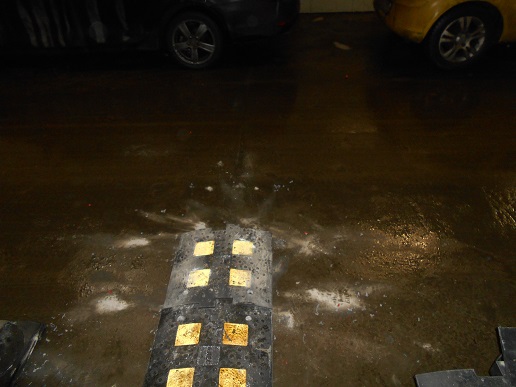 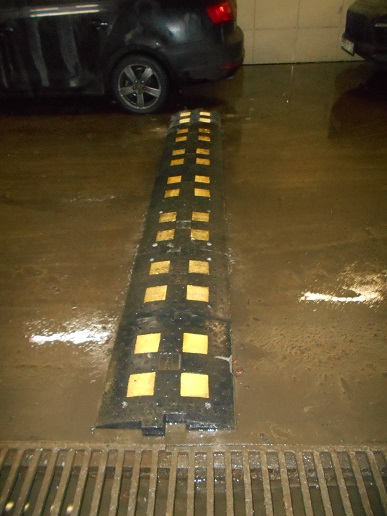 Кор.3, -1 этаж Заглубленный проездУстановка ИДН-сверление под  анкера  -крепление искусственной дорожной неровностиКор.3, -1 этаж Заглубленный проездУстановка ИДН-сверление под  анкера  -крепление искусственной дорожной неровности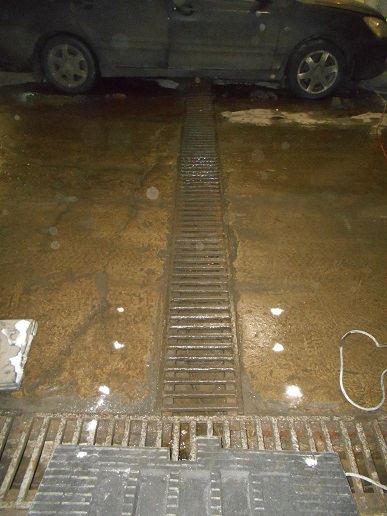 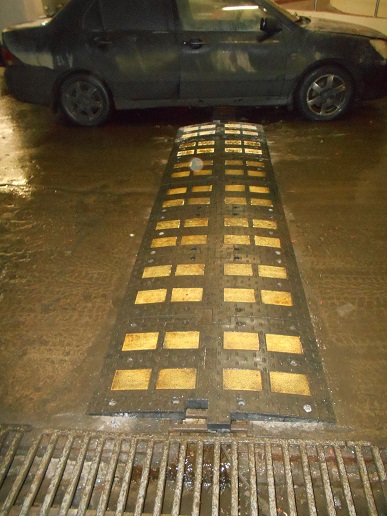 Кор.4, 18 этаж Приквартирный холлВосстановление потолка -демонтаж поврежденной плитки - демонтаж поврежденных профилей  - установка профилей - установка потолочной плитки Кор.4, 18 этаж Приквартирный холлВосстановление потолка -демонтаж поврежденной плитки - демонтаж поврежденных профилей  - установка профилей - установка потолочной плитки 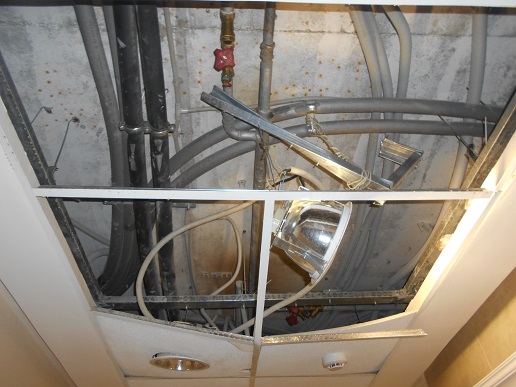 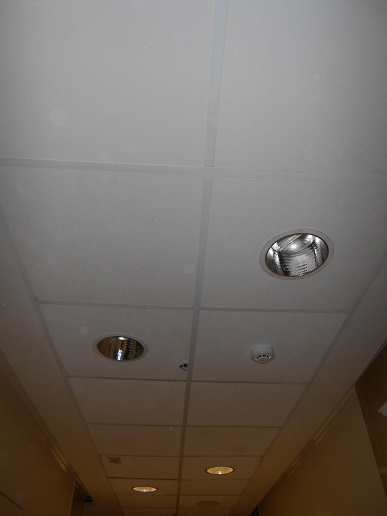 Кор.1, -1 этаж КоридорКосметический ремонт в коридоре-очистка стен от отошедшей краски -обработка стен анти грибковым раствором-обработка стен грунтовкой     Кор.1, -1 этаж КоридорКосметический ремонт в коридоре-очистка стен от отошедшей краски -обработка стен анти грибковым раствором-обработка стен грунтовкой     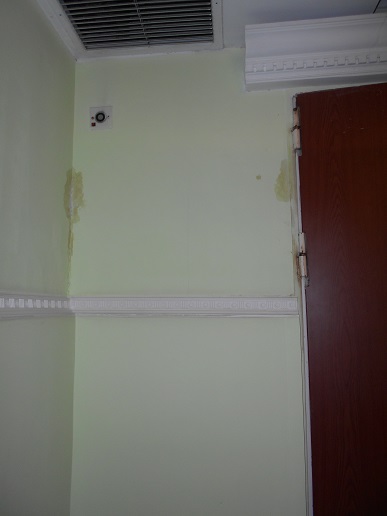 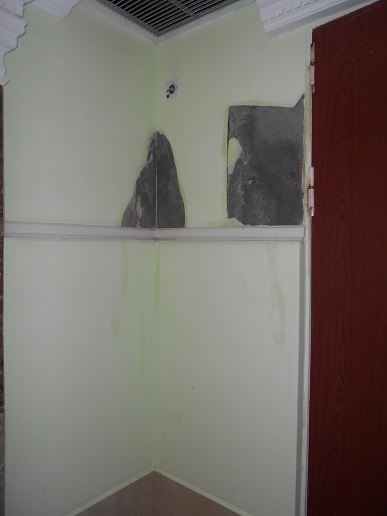 Кор.1, -1 этаж КоридорКосметический ремонт в коридоре-очистка стен от отошедшей краски -обработка стен анти грибковым раствором-обработка стен грунтовкой     Кор.1, -1 этаж КоридорКосметический ремонт в коридоре-очистка стен от отошедшей краски -обработка стен анти грибковым раствором-обработка стен грунтовкой     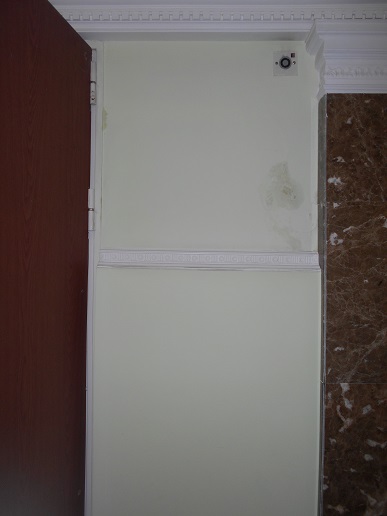 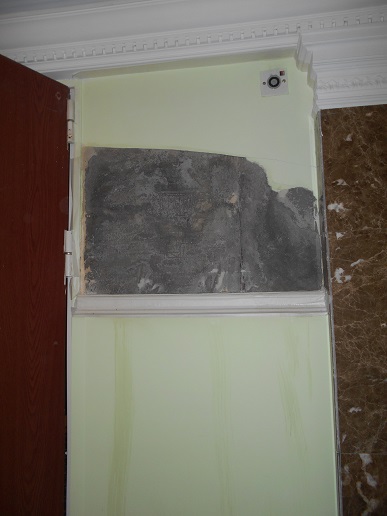 Кор.1, -1 этаж КоридорКосметический ремонт в коридоре-очистка стен  -обработка стен анти грибковым раствором-обработка стен грунтовкой     Кор.1, -1 этаж КоридорКосметический ремонт в коридоре-очистка стен  -обработка стен анти грибковым раствором-обработка стен грунтовкой     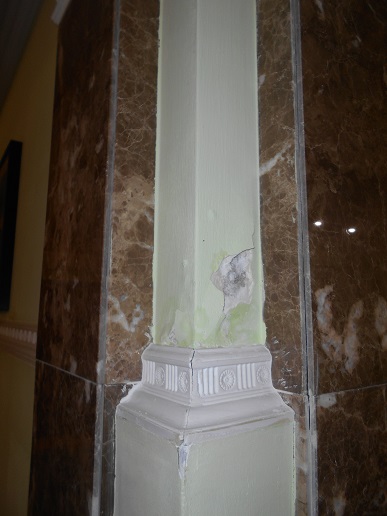 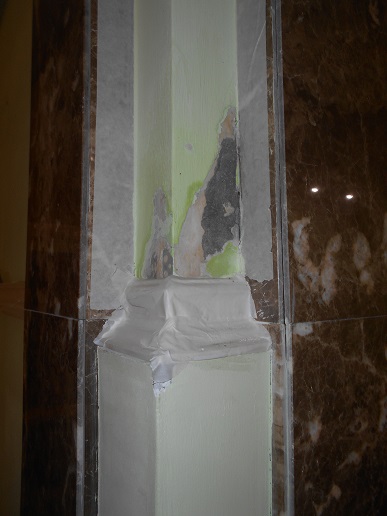 Кор.1, -1 этаж КоридорКосметический ремонт в коридоре-очистка стен от отошедшей краски -обработка стен анти грибковым раствором-обработка стен грунтовкой     Кор.1, -1 этаж КоридорКосметический ремонт в коридоре-очистка стен от отошедшей краски -обработка стен анти грибковым раствором-обработка стен грунтовкой     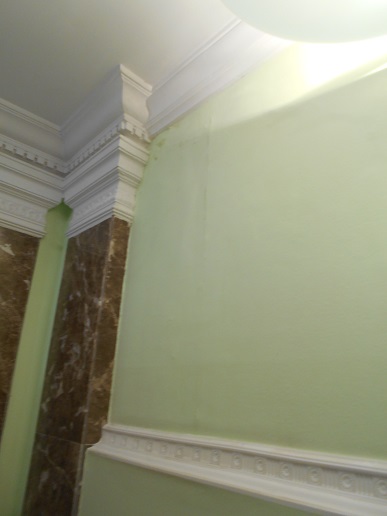 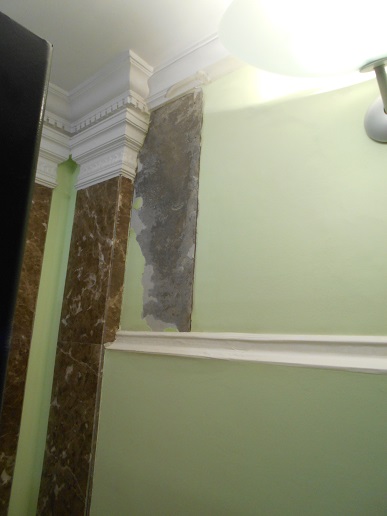 Кор.1, -1 этаж КоридорКосметический ремонт в коридоре-очистка стен от отошедшей краски -обработка стен анти грибковым раствором-обработка стен грунтовкой     Кор.1, -1 этаж КоридорКосметический ремонт в коридоре-очистка стен от отошедшей краски -обработка стен анти грибковым раствором-обработка стен грунтовкой     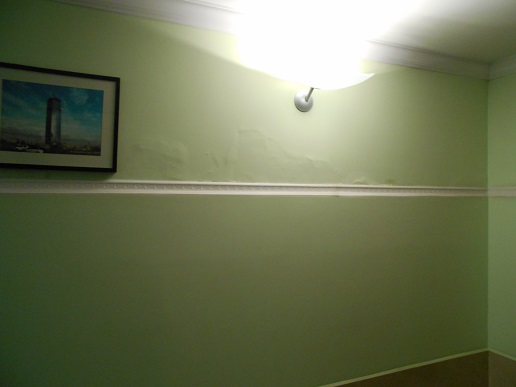 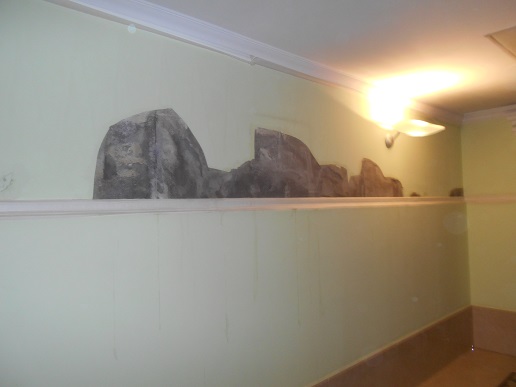 Кор.1, -1 этаж КоридорКосметический ремонт в коридоре-шпаклёвка стен -уборка строительного мусора   Кор.1, -1 этаж КоридорКосметический ремонт в коридоре-шпаклёвка стен -уборка строительного мусора   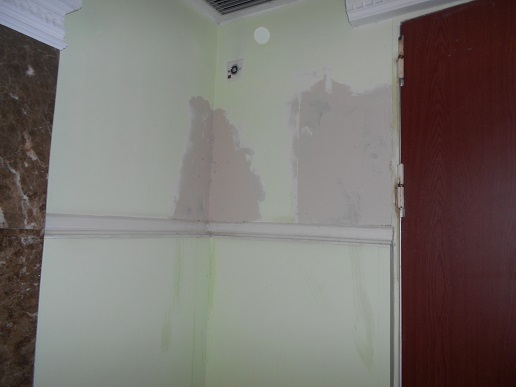 Кор.1, -1 этаж КоридорКосметический ремонт в коридоре-шпаклёвка стен -уборка строительного мусора   Кор.1, -1 этаж КоридорКосметический ремонт в коридоре-шпаклёвка стен -уборка строительного мусора   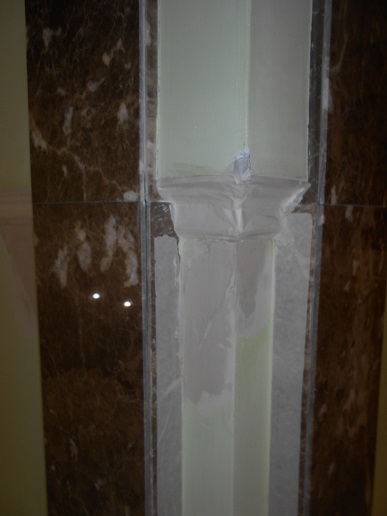 Кор.1, -1 этаж КоридорКосметический ремонт в коридоре-шпаклёвка стен -уборка строительного мусора   Кор.1, -1 этаж КоридорКосметический ремонт в коридоре-шпаклёвка стен -уборка строительного мусора   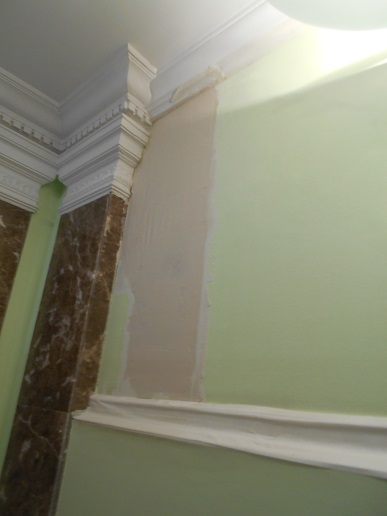 Кор.1, -1 этаж КоридорКосметический ремонт в коридоре-шпаклёвка стен -уборка строительного мусора   Кор.1, -1 этаж КоридорКосметический ремонт в коридоре-шпаклёвка стен -уборка строительного мусора   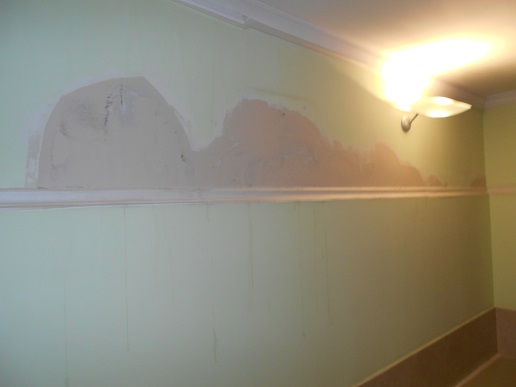 Кор.2, -1 этаж Заглубленный проездУстановка ИДН-сверление под анкера  -крепление искусственной дорожной неровностиКор.2, -1 этаж Заглубленный проездУстановка ИДН-сверление под анкера  -крепление искусственной дорожной неровности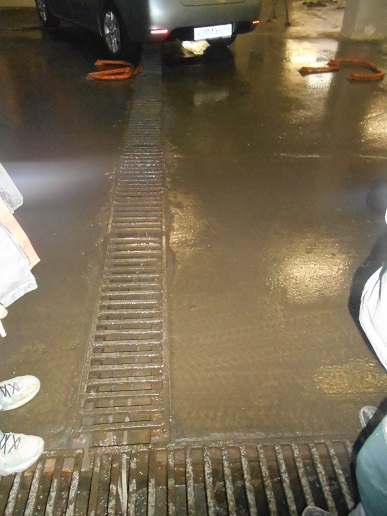 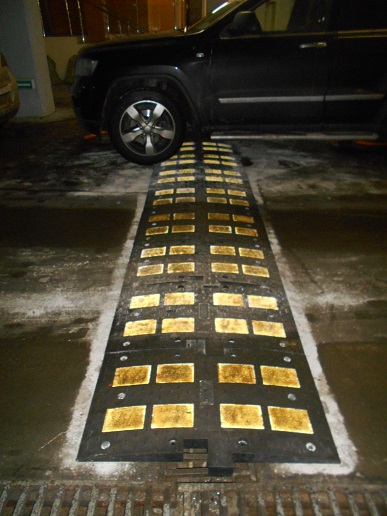 Кор.2-3, -1 этаж Заглубленный проездУстановка ИДН-сверление под анкера  -крепление искусственной дорожной неровности  Кор.2-3, -1 этаж Заглубленный проездУстановка ИДН-сверление под анкера  -крепление искусственной дорожной неровности  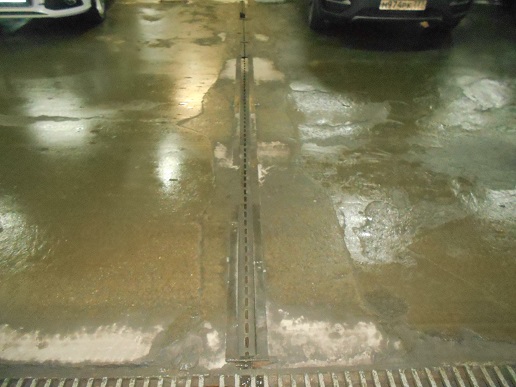 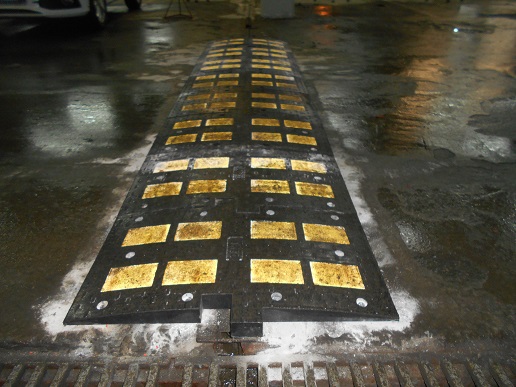 Кор.2-3, -1 этаж Заглубленный проездУстановка ИДН-сверление под анкера  -крепление искусственной дорожной неровностиКор.2-3, -1 этаж Заглубленный проездУстановка ИДН-сверление под анкера  -крепление искусственной дорожной неровности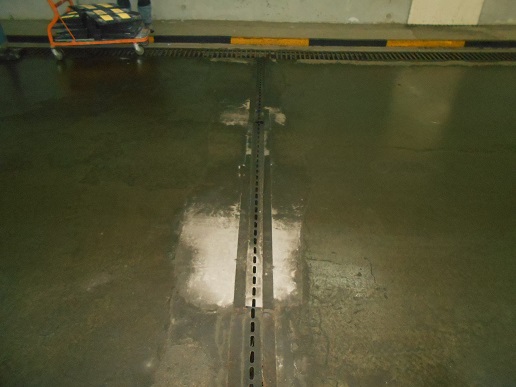 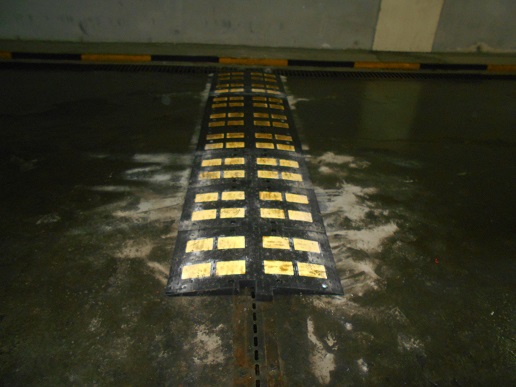 Кор.4, -1 этаж Заглубленный проездУстановка ИДН-сверление под анкера  -крепление искусственной дорожной неровностиКор.4, -1 этаж Заглубленный проездУстановка ИДН-сверление под анкера  -крепление искусственной дорожной неровности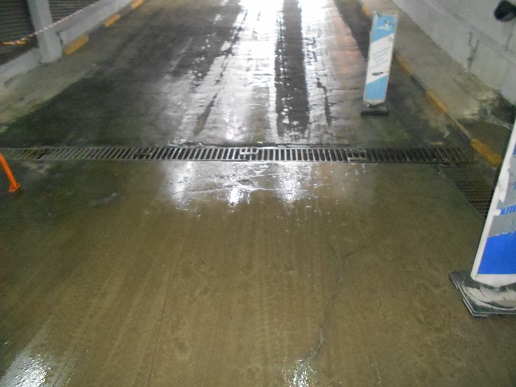 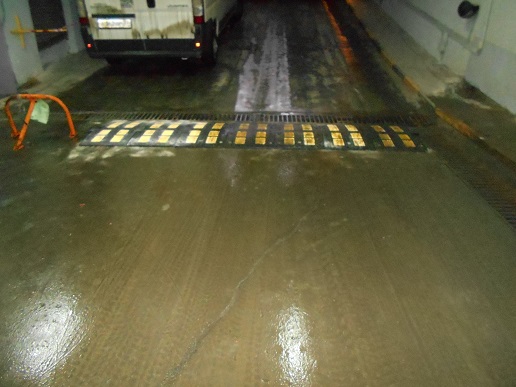 Кор.1, 1 этаж ВестибюльКосметический ремонт стен в вестибюле-очистка стены от поврежденной шпаклевки-грунтовка стен, шпаклёвка стен -подготовка стен к покраске, покраска стен-уборка строительного мусора   Кор.1, 1 этаж ВестибюльКосметический ремонт стен в вестибюле-очистка стены от поврежденной шпаклевки-грунтовка стен, шпаклёвка стен -подготовка стен к покраске, покраска стен-уборка строительного мусора   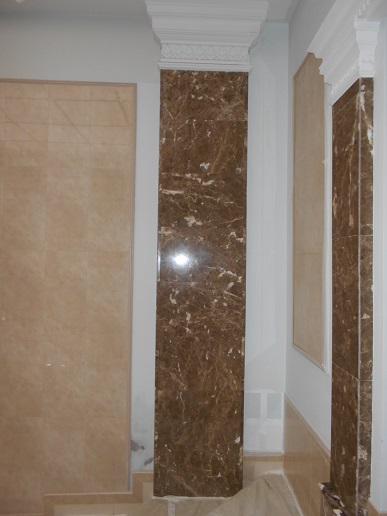 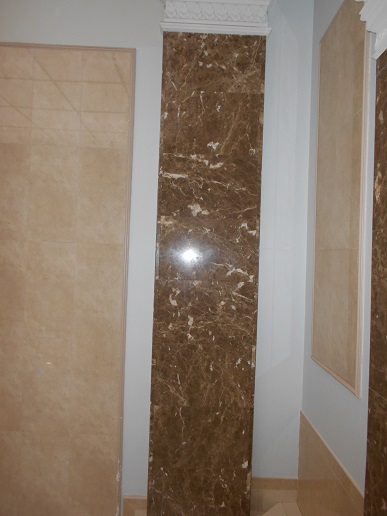 Кор.1, 1 этаж ВестибюльКосметический ремонт стен в вестибюле-очистка стены от поврежденной шпаклевки-грунтовка стен, шпаклёвка стен -подготовка стен к покраске, покраска стен-уборка строительного мусора   Кор.1, 1 этаж ВестибюльКосметический ремонт стен в вестибюле-очистка стены от поврежденной шпаклевки-грунтовка стен, шпаклёвка стен -подготовка стен к покраске, покраска стен-уборка строительного мусора   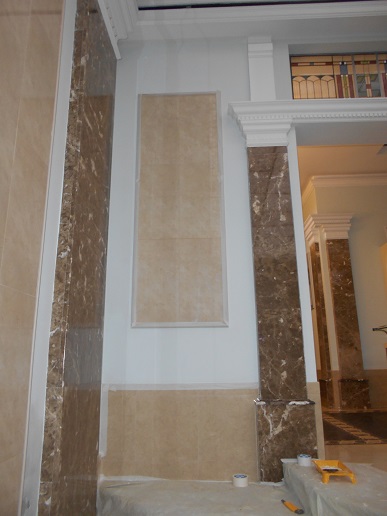 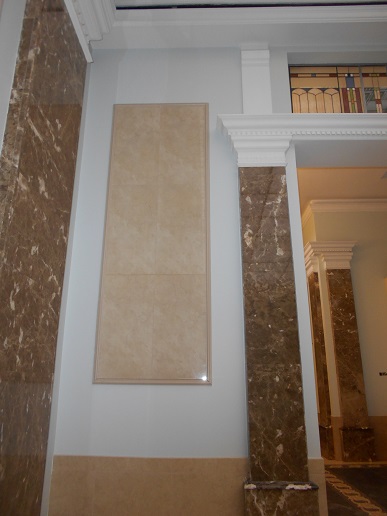 Кор.1, -1 этаж ВестибюльКосметический ремонт стен в вестибюле-очистка стены от поврежденной шпаклевки-грунтовка стен ,шпаклёвка стен -подготовка стен к покраске, покраска стен-уборка строительного мусора   Кор.1, -1 этаж ВестибюльКосметический ремонт стен в вестибюле-очистка стены от поврежденной шпаклевки-грунтовка стен ,шпаклёвка стен -подготовка стен к покраске, покраска стен-уборка строительного мусора   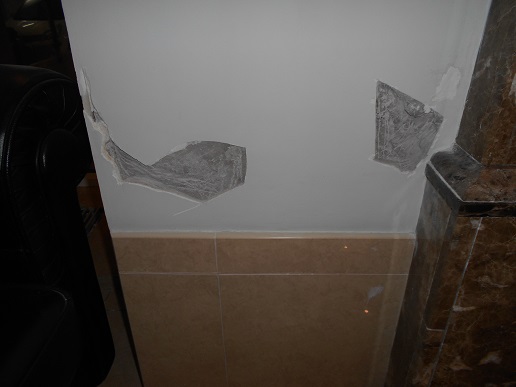 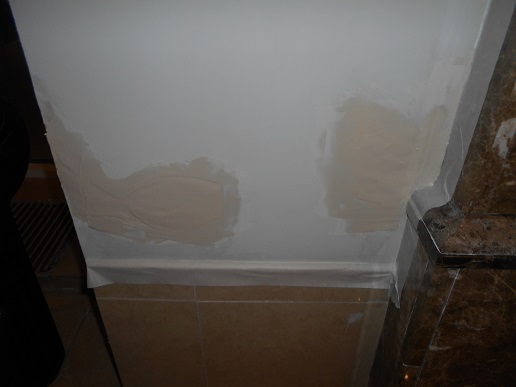 Кор.1, -1 этаж ВестибюльКосметический ремонт стен в вестибюле-очистка стены от поврежденной шпаклевки-грунтовка стен, шпаклёвка стен -подготовка стен к покраске, покраска стен-уборка строительного мусора   Кор.1, -1 этаж ВестибюльКосметический ремонт стен в вестибюле-очистка стены от поврежденной шпаклевки-грунтовка стен, шпаклёвка стен -подготовка стен к покраске, покраска стен-уборка строительного мусора   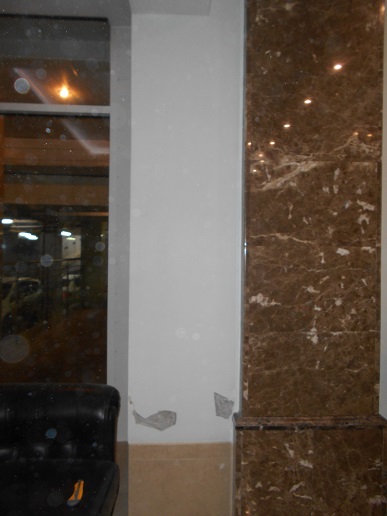 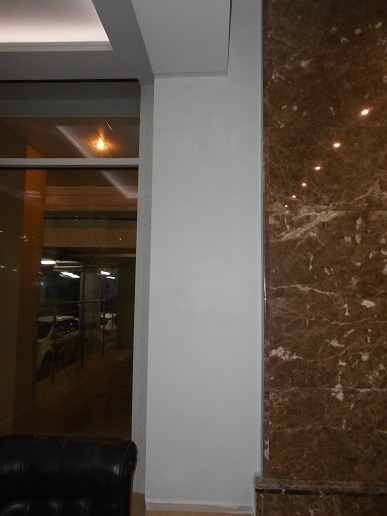 Кор.3,- 1 этаж КоридорКосметический ремонт стены в коридоре-грунтовка стен, шпаклёвка стен -подготовка стен к покраске, покраска стен-уборка строительного мусора   Кор.3,- 1 этаж КоридорКосметический ремонт стены в коридоре-грунтовка стен, шпаклёвка стен -подготовка стен к покраске, покраска стен-уборка строительного мусора   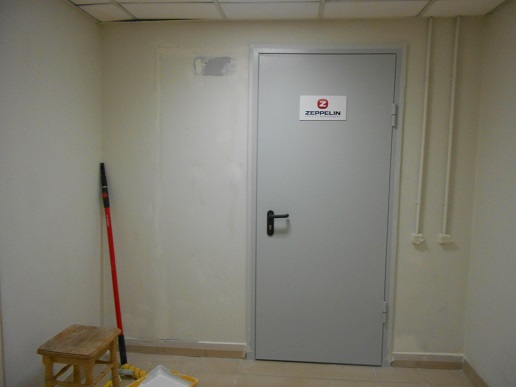 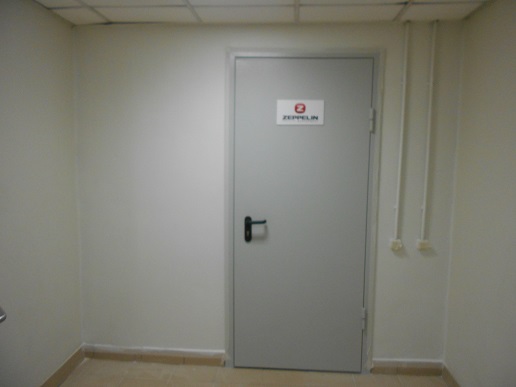 Кор.1, -1 этаж КоридорКосметический ремонт в коридоре-подготовка потолка и декоративных плинтусов к покраске-покраска потолка и потолочных плинтусов -уборка строительного мусора   Кор.1, -1 этаж КоридорКосметический ремонт в коридоре-подготовка потолка и декоративных плинтусов к покраске-покраска потолка и потолочных плинтусов -уборка строительного мусора   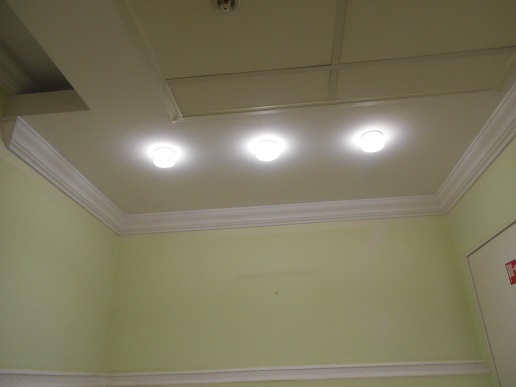 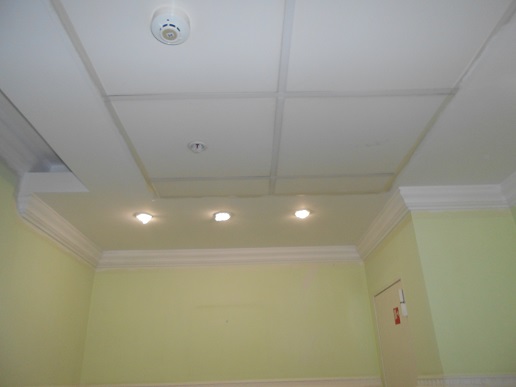 Кор.1, -1 этаж КоридорКосметический ремонт в коридоре-подготовка потолка и декоративных плинтусов к покраске-покраска потолка и потолочных плинтусов -уборка строительного мусора   Кор.1, -1 этаж КоридорКосметический ремонт в коридоре-подготовка потолка и декоративных плинтусов к покраске-покраска потолка и потолочных плинтусов -уборка строительного мусора   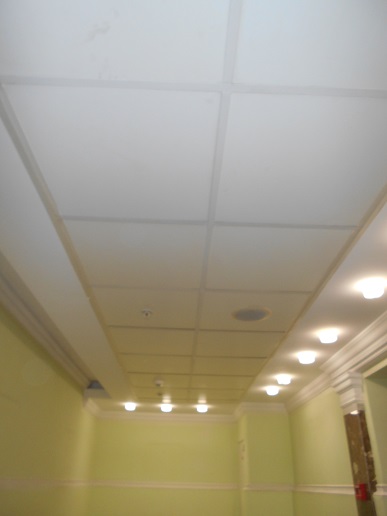 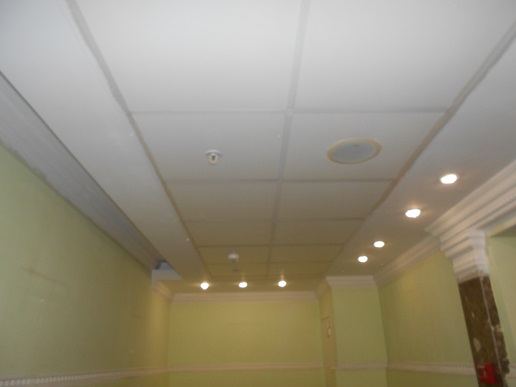 Кор.1, -1 этаж КоридорКосметический ремонт в коридоре-подготовка потолка и декоративных плинтусов к покраске-покраска потолка и потолочных плинтусов -уборка строительного мусора   Кор.1, -1 этаж КоридорКосметический ремонт в коридоре-подготовка потолка и декоративных плинтусов к покраске-покраска потолка и потолочных плинтусов -уборка строительного мусора   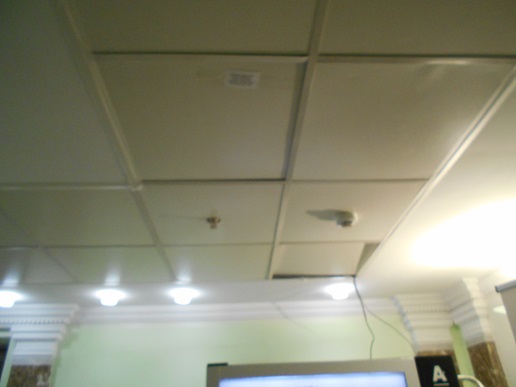 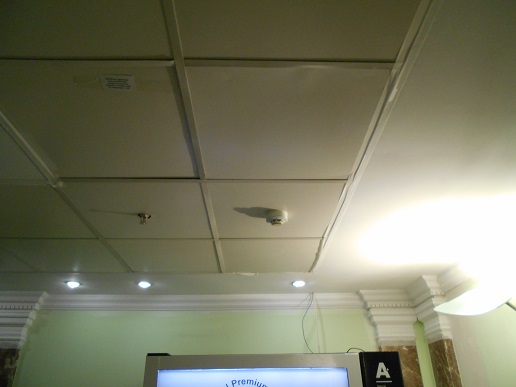 Кор.1, -1 этаж КоридорКосметический ремонт в коридоре-подготовка потолка и декоративных плинтусов к покраске-покраска потолка и потолочных плинтусов -уборка строительного мусора   Кор.1, -1 этаж КоридорКосметический ремонт в коридоре-подготовка потолка и декоративных плинтусов к покраске-покраска потолка и потолочных плинтусов -уборка строительного мусора   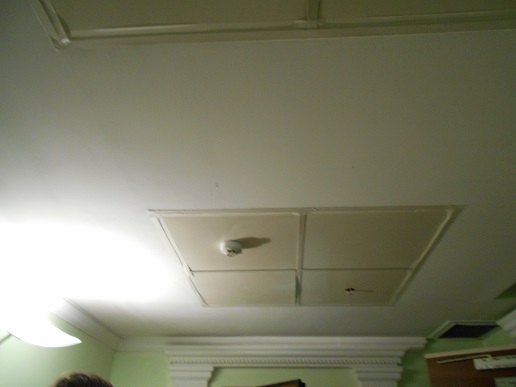 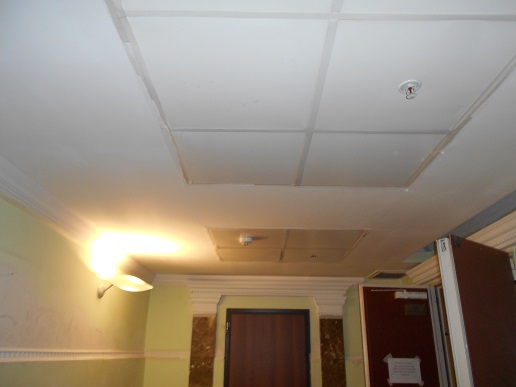 Кор.3, 1 этаж Выход в паркинг  Ремонт входной двери -приварка оторванной петли  к дверной коробкеКор.3, 1 этаж Выход в паркинг  Ремонт входной двери -приварка оторванной петли  к дверной коробке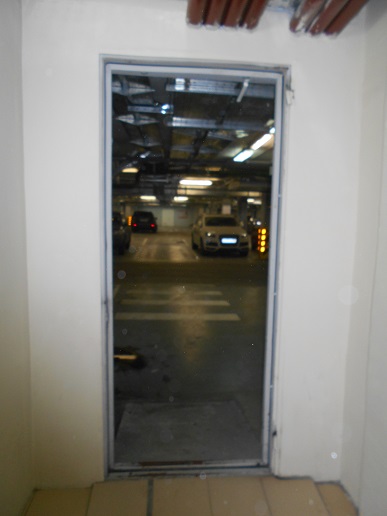 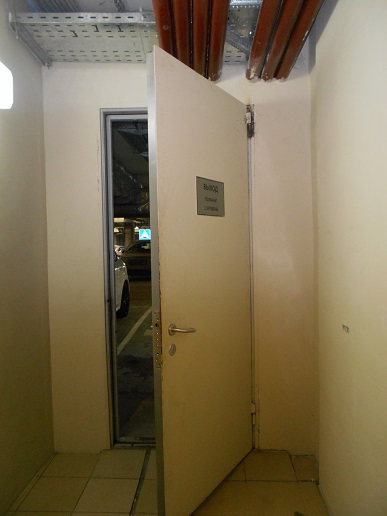 Кор.2, -1 этаж  Устройство звукоизоляции стены  в узле управления-заполнение минватой участка стеныКор.2, -1 этаж  Устройство звукоизоляции стены  в узле управления-заполнение минватой участка стены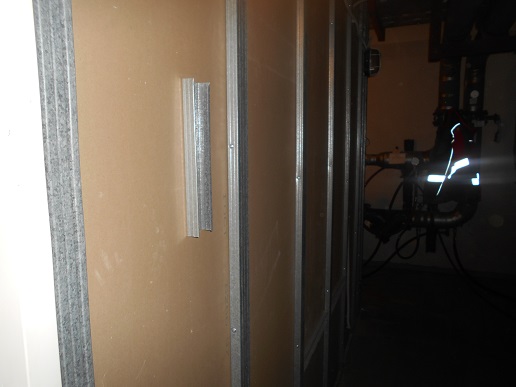 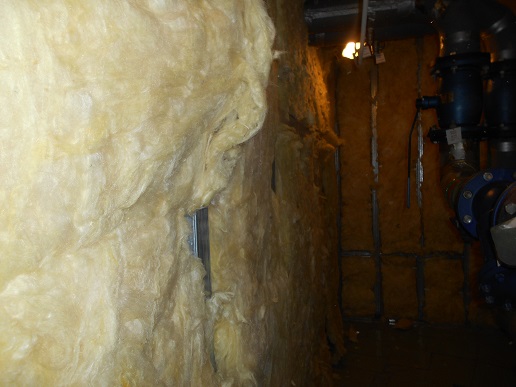 Кор.2, -1 этаж  Устройство звукоизоляции стены  в узле управления-заполнение минватой участка стеныКор.2, -1 этаж  Устройство звукоизоляции стены  в узле управления-заполнение минватой участка стены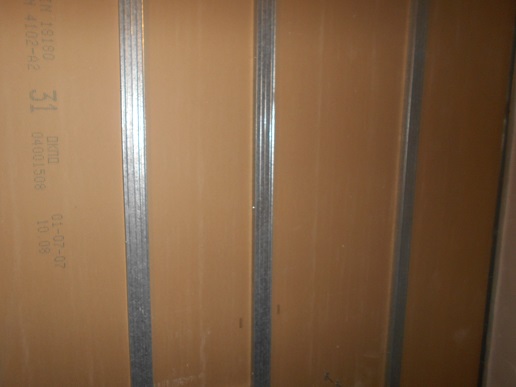 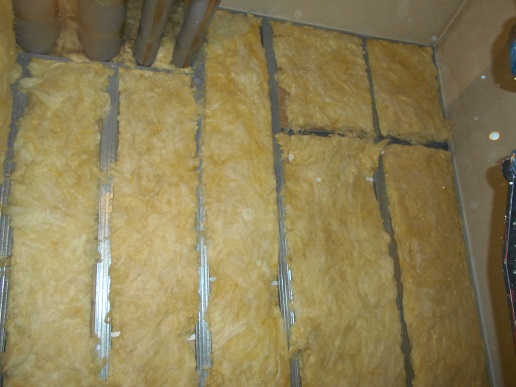 Кор.2, -1 этаж  Устройство звукоизоляции стены  в узле управления-заполнение минватой участка стеныКор.2, -1 этаж  Устройство звукоизоляции стены  в узле управления-заполнение минватой участка стены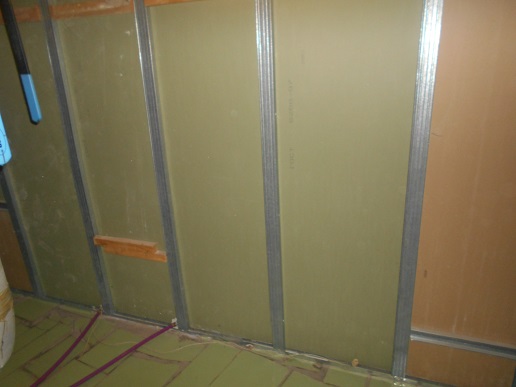 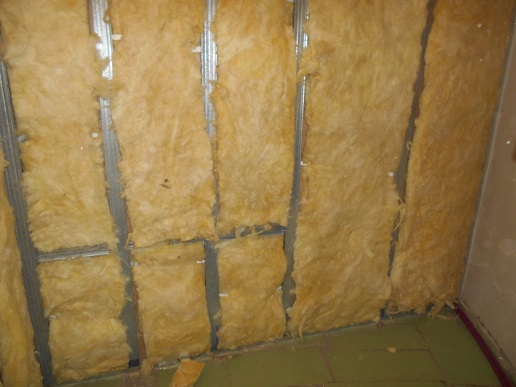 Кор.2, -1 этаж  Устройство звукоизоляции стены  в узле управления-заполнение минватой участка стеныКор.2, -1 этаж  Устройство звукоизоляции стены  в узле управления-заполнение минватой участка стены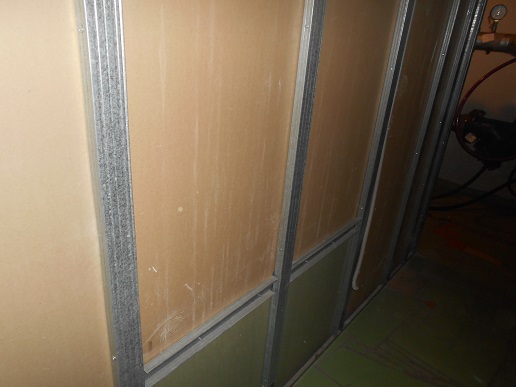 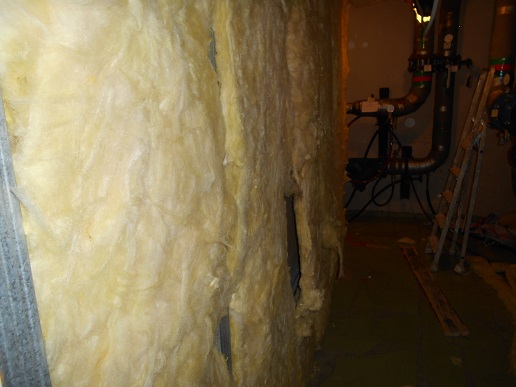 Кор.4, 1 этаж Входная группа Восстановление плиточного покрытия -демонтаж поврежденной плитки и клея -установка плитки затирка швов -уборка строительного мусора   Кор.4, 1 этаж Входная группа Восстановление плиточного покрытия -демонтаж поврежденной плитки и клея -установка плитки затирка швов -уборка строительного мусора   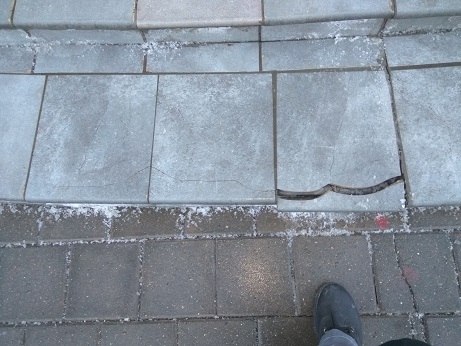 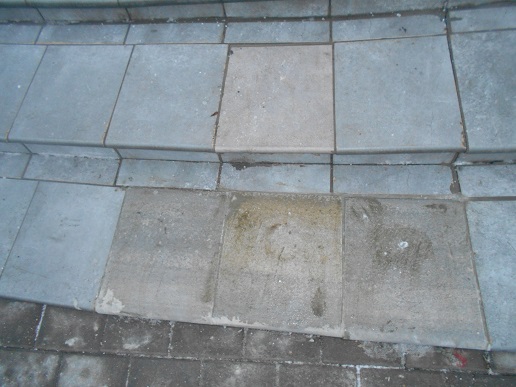 Кор.2, -1 этаж Нижний уровень паркингаУстановка блокиратора-сверление отверстий -установка блокиратора на анкера    -уборка строительного мусора   Кор.2, -1 этаж Нижний уровень паркингаУстановка блокиратора-сверление отверстий -установка блокиратора на анкера    -уборка строительного мусора   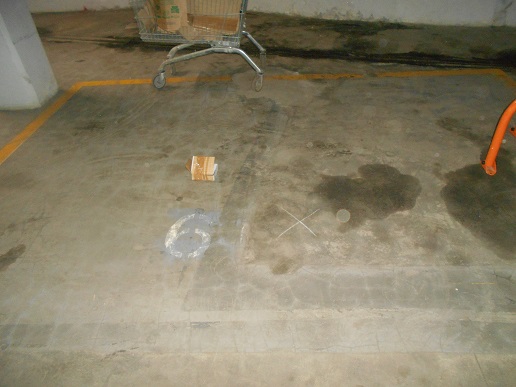 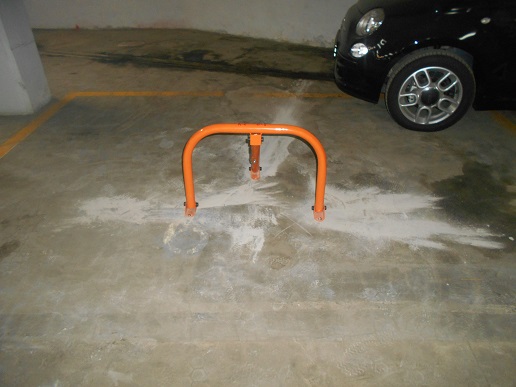 Кор.2, -1 Нижний уровень паркингаУстановка блокиратора-сверление отверстий -установка блокиратора на анкера    -уборка строительного мусора   Кор.2, -1 Нижний уровень паркингаУстановка блокиратора-сверление отверстий -установка блокиратора на анкера    -уборка строительного мусора   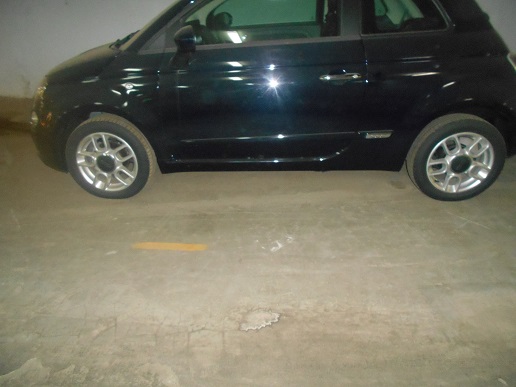 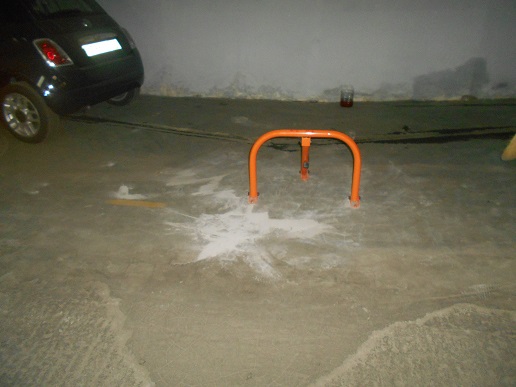 Кор.1, -1 этаж КоридорКосметический ремонт в коридоре-обклей-ка стен и декоративных плинтусов -грунтовка стен-покраска стен-уборка строительного мусора   Кор.1, -1 этаж КоридорКосметический ремонт в коридоре-обклей-ка стен и декоративных плинтусов -грунтовка стен-покраска стен-уборка строительного мусора   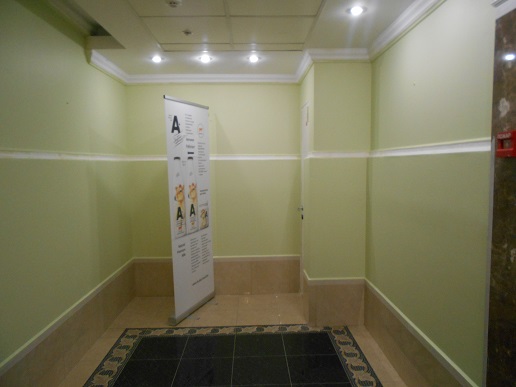 Кор.1, -1 этаж КоридорКосметический ремонт в коридоре-подготовка стен и декоративных плинтусов к покраске-грунтовка стен- покраска потолка и декоративных плинтусов -уборка строительного мусора   Кор.1, -1 этаж КоридорКосметический ремонт в коридоре-подготовка стен и декоративных плинтусов к покраске-грунтовка стен- покраска потолка и декоративных плинтусов -уборка строительного мусора   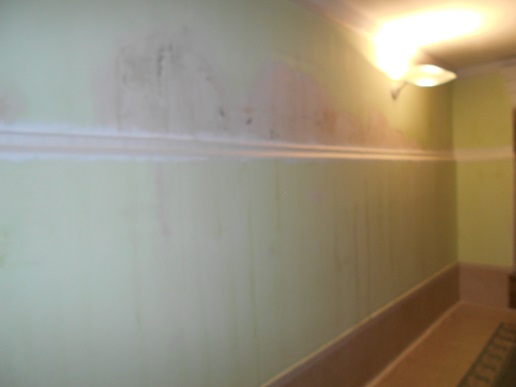 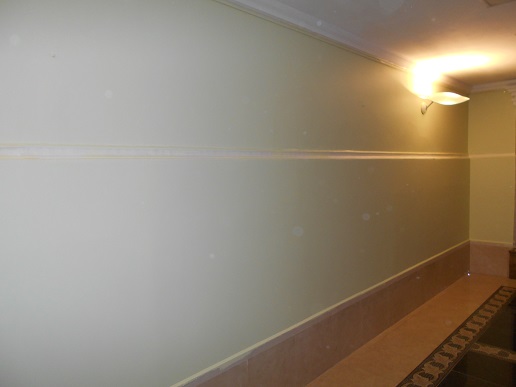 Кор.1, -1 этаж КоридорКосметический ремонт в коридоре-подготовка стен и декоративных плинтусов к покраске-грунтовка стен- покраска потолка и декоративных плинтусов -уборка строительного мусора   Кор.1, -1 этаж КоридорКосметический ремонт в коридоре-подготовка стен и декоративных плинтусов к покраске-грунтовка стен- покраска потолка и декоративных плинтусов -уборка строительного мусора   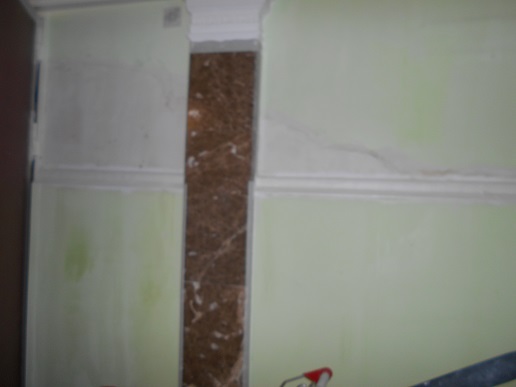 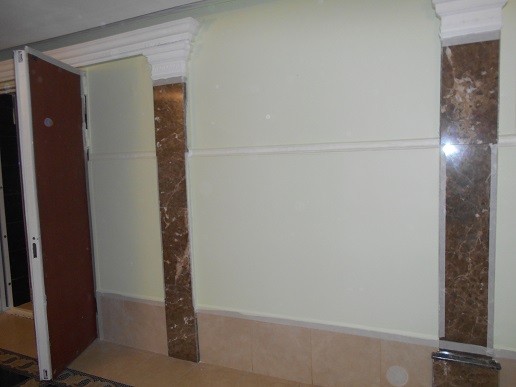 Кор.1, -1 этаж КоридорКосметический ремонт в коридоре-подготовка стен и декоративных плинтусов к покраске-грунтовка стен- покраска потолка и декоративных плинтусов -уборка строительного мусора   Кор.1, -1 этаж КоридорКосметический ремонт в коридоре-подготовка стен и декоративных плинтусов к покраске-грунтовка стен- покраска потолка и декоративных плинтусов -уборка строительного мусора   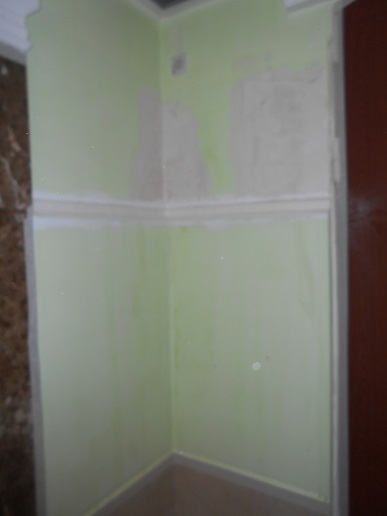 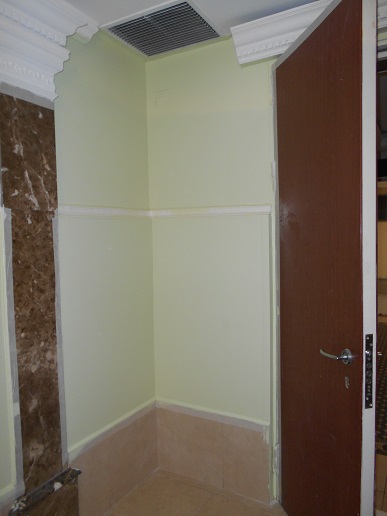 Кор.1, -1 этаж  Выход в паркинг Устройство облицовки стены-демонтаж плиточной облицовки со стены-обработка участка стены антисептикам-установка новой плитки  -уборка строительного мусора   Кор.1, -1 этаж  Выход в паркинг Устройство облицовки стены-демонтаж плиточной облицовки со стены-обработка участка стены антисептикам-установка новой плитки  -уборка строительного мусора   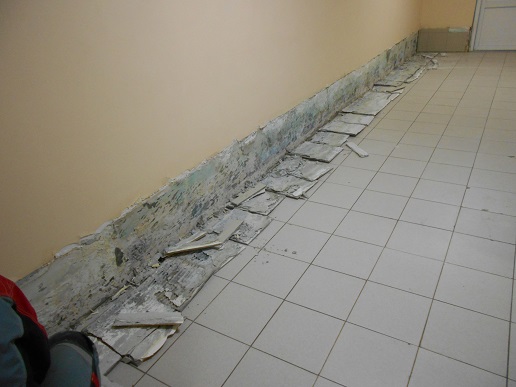 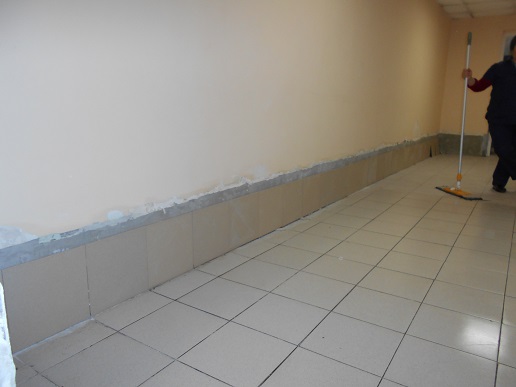 Кор.1, 2 этаж ХоллУстановка пластиковых уголков-установка уголков на клей-уборка строительного мусора   Кор.1, 2 этаж ХоллУстановка пластиковых уголков-установка уголков на клей-уборка строительного мусора   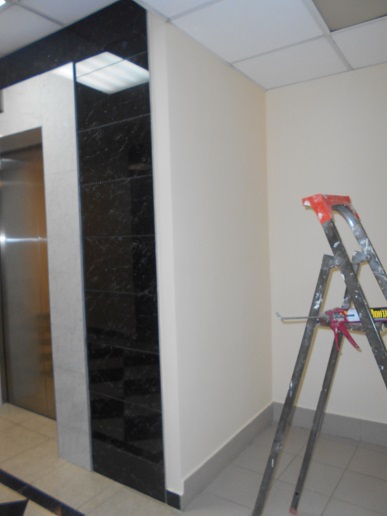 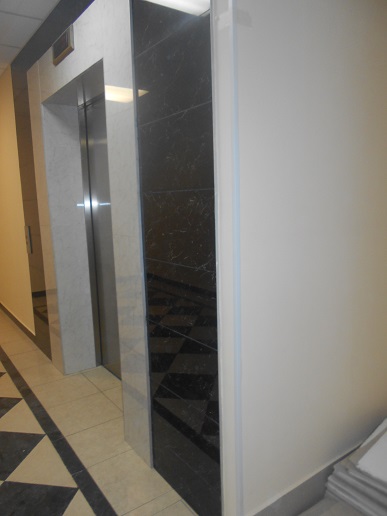 Кор.1, 2 этаж ХоллУстановка пластиковых уголков-установка уголков на клей-уборка строительного мусора   Кор.1, 2 этаж ХоллУстановка пластиковых уголков-установка уголков на клей-уборка строительного мусора   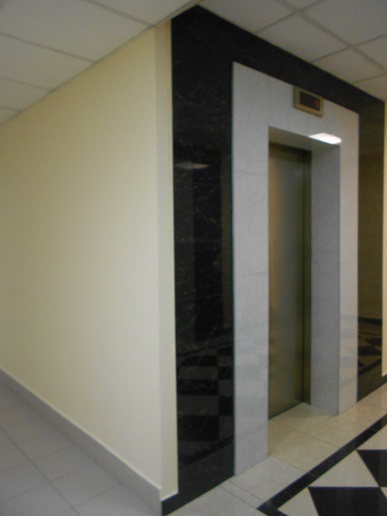 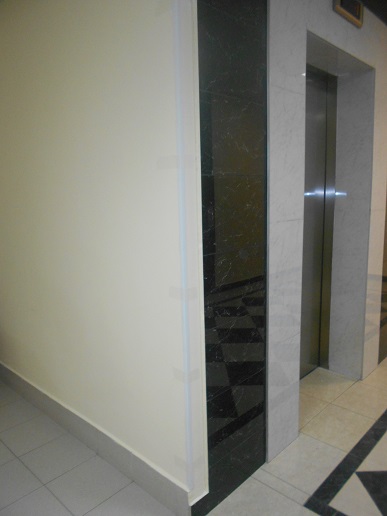 Кор.1, 2 этаж ХоллУстановка пластиковых уголков-установка уголков на клей-уборка строительного мусора   Кор.1, 2 этаж ХоллУстановка пластиковых уголков-установка уголков на клей-уборка строительного мусора   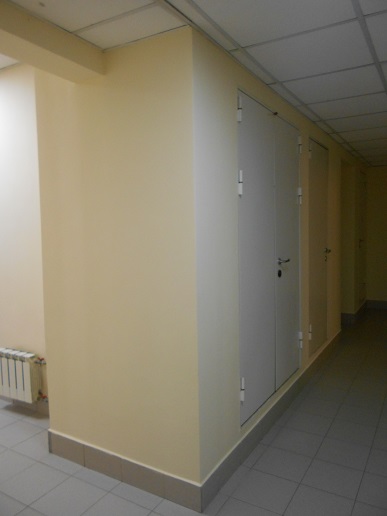 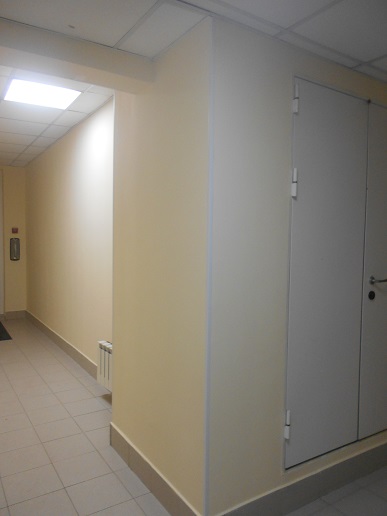 Кор.1, 2 этаж ХоллУстановка пластиковых уголков-установка уголков на клей-уборка строительного мусора      Кор.1, 2 этаж ХоллУстановка пластиковых уголков-установка уголков на клей-уборка строительного мусора      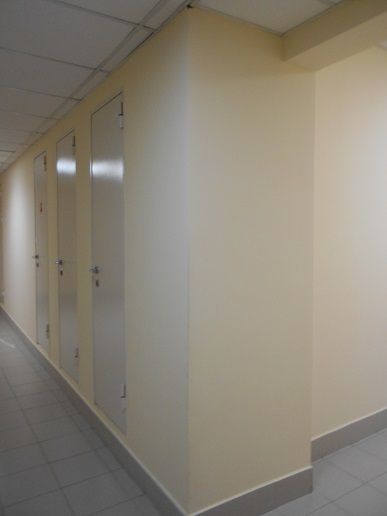 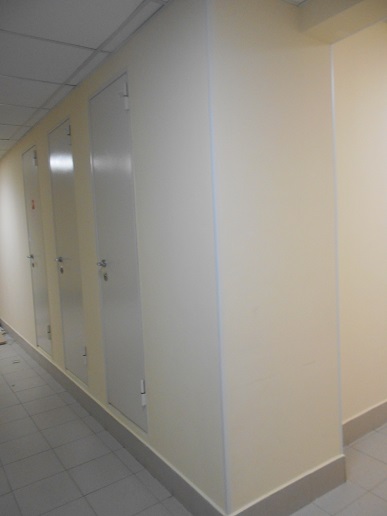 Кор.1, 2 этаж ХоллУстановка пластиковых уголков-установка уголков на клей-уборка строительного мусора      Кор.1, 2 этаж ХоллУстановка пластиковых уголков-установка уголков на клей-уборка строительного мусора      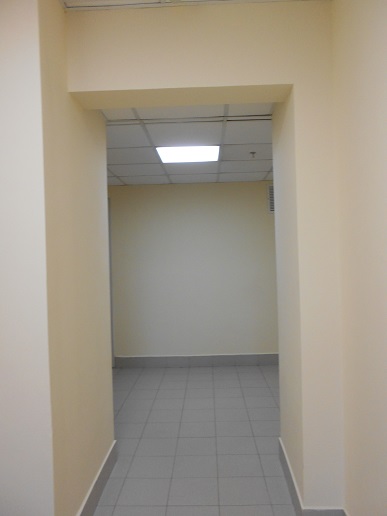 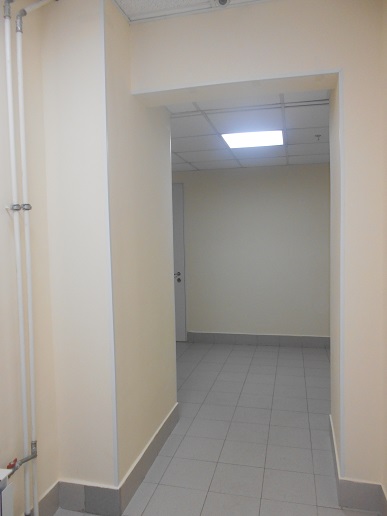 Кор.1, -1 этаж  Выход в паркинг Устройство облицовки стены-грунтовка стены -шпаклёвка стены -уборка строительного мусора   Кор.1, -1 этаж  Выход в паркинг Устройство облицовки стены-грунтовка стены -шпаклёвка стены -уборка строительного мусора   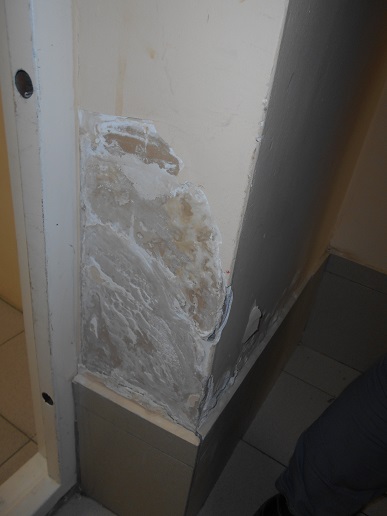 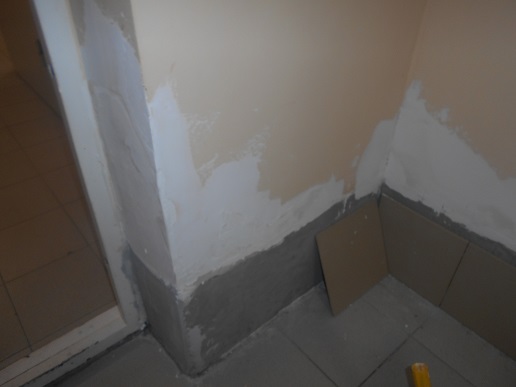 Кор.1, -1 этаж  Выход в паркинг Устройство облицовки стены-грунтовка стены -шпаклёвка стены -уборка строительного мусора   Кор.1, -1 этаж  Выход в паркинг Устройство облицовки стены-грунтовка стены -шпаклёвка стены -уборка строительного мусора   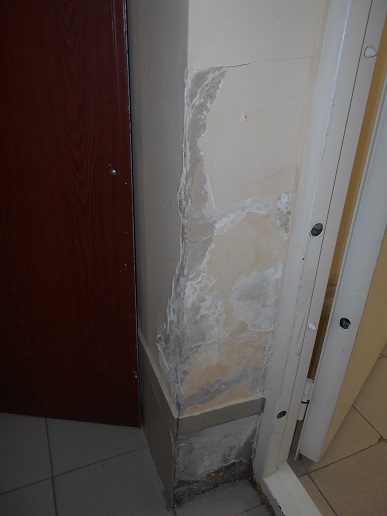 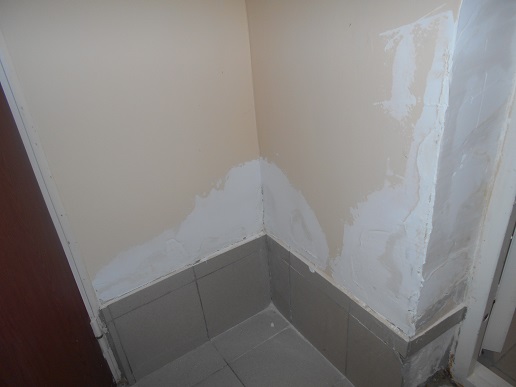 Кор.1, -1 этаж  Выход в паркинг Устройство облицовки стены-грунтовка стены -шпаклёвка стены -уборка строительного мусора   Кор.1, -1 этаж  Выход в паркинг Устройство облицовки стены-грунтовка стены -шпаклёвка стены -уборка строительного мусора   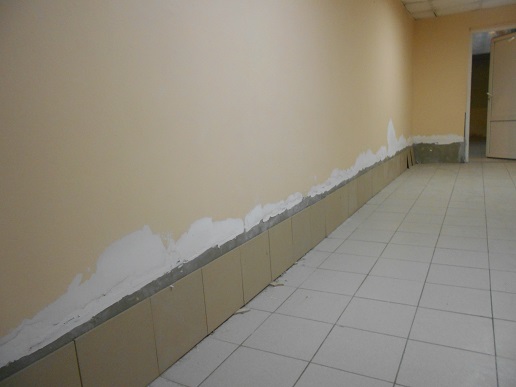 Кор.1, -1 этаж  Выход в паркинг Устройство облицовки стены-грунтовка стены -шпаклёвка стены -уборка строительного мусора   Кор.1, -1 этаж  Выход в паркинг Устройство облицовки стены-грунтовка стены -шпаклёвка стены -уборка строительного мусора   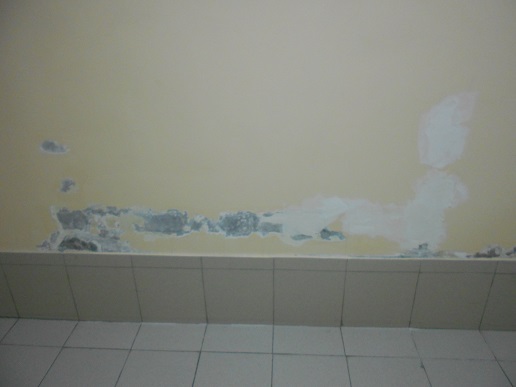 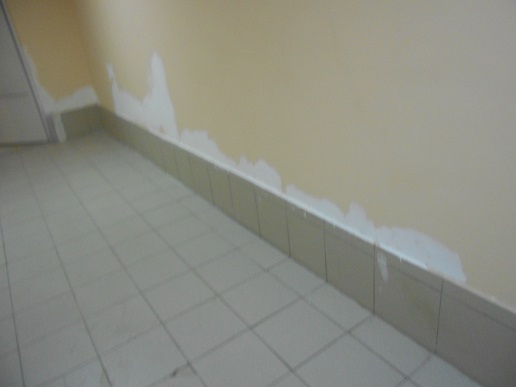 Кор.1, 1 этаж, внутренняя лестницаЗамена потолочной плиты-демонтаж потолочной плитки-установка новой плитки  -уборка строительного мусора   Кор.1, 1 этаж, внутренняя лестницаЗамена потолочной плиты-демонтаж потолочной плитки-установка новой плитки  -уборка строительного мусора   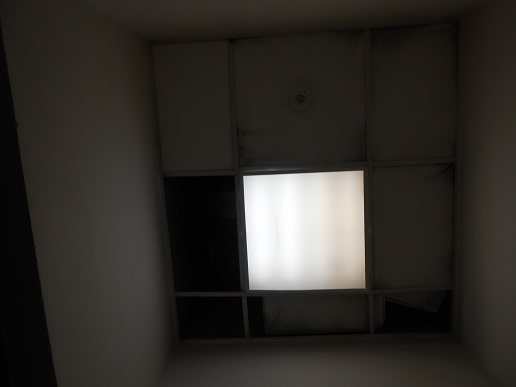 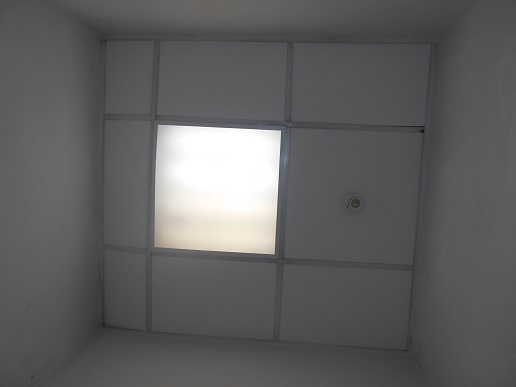 Кор.1, 1 этаж, внутренняя лестницаКосметический ремонт  тамбура-грунтовка стен -шпаклёвка стен  -уборка строительного мусора   Кор.1, 1 этаж, внутренняя лестницаКосметический ремонт  тамбура-грунтовка стен -шпаклёвка стен  -уборка строительного мусора   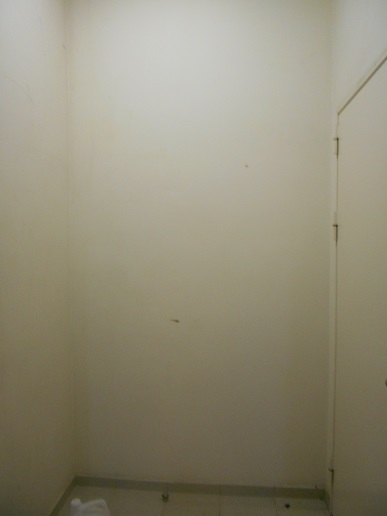 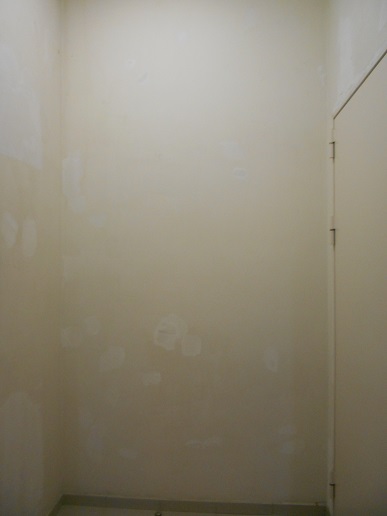 Кор.1, 1 этаж Тамбур выход на парковку нижний уровеньКосметический ремонт тамбура-грунтовка стен -шпаклёвка стен  -уборка строительного мусора   Кор.1, 1 этаж Тамбур выход на парковку нижний уровеньКосметический ремонт тамбура-грунтовка стен -шпаклёвка стен  -уборка строительного мусора   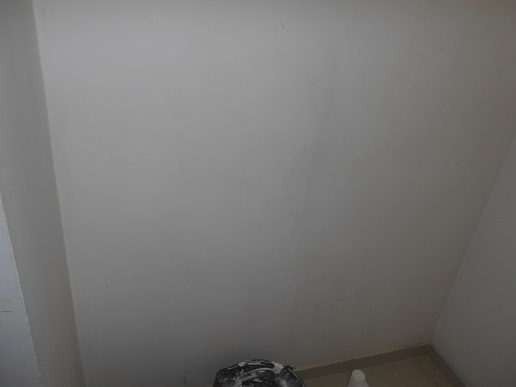 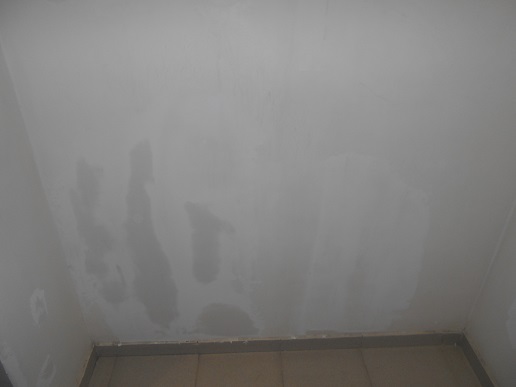 Кор.1, 1 этаж Тамбур к внутренней лестнице  Косметический ремонт тамбура-грунтовка стен -шпаклёвка стен  -уборка строительного мусора   Кор.1, 1 этаж Тамбур к внутренней лестнице  Косметический ремонт тамбура-грунтовка стен -шпаклёвка стен  -уборка строительного мусора   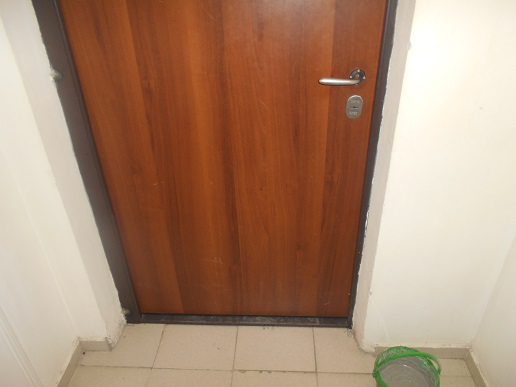 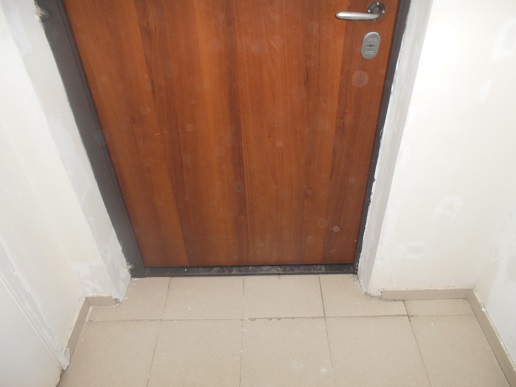 Кор.1, 1 этаж Тамбур к внутренней лестнице  Косметический ремонт тамбура-грунтовка стен -шпаклёвка стен  -уборка строительного мусора   Кор.1, 1 этаж Тамбур к внутренней лестнице  Косметический ремонт тамбура-грунтовка стен -шпаклёвка стен  -уборка строительного мусора   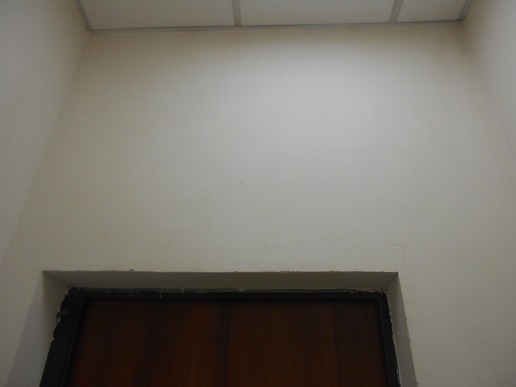 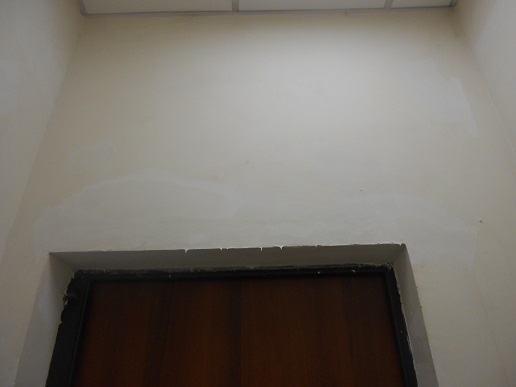 Кор.1, 1 этаж Тамбур к внутренней лестнице  Косметический ремонт тамбура-грунтовка стен -шпаклёвка стен  -уборка строительного мусора   Кор.1, 1 этаж Тамбур к внутренней лестнице  Косметический ремонт тамбура-грунтовка стен -шпаклёвка стен  -уборка строительного мусора   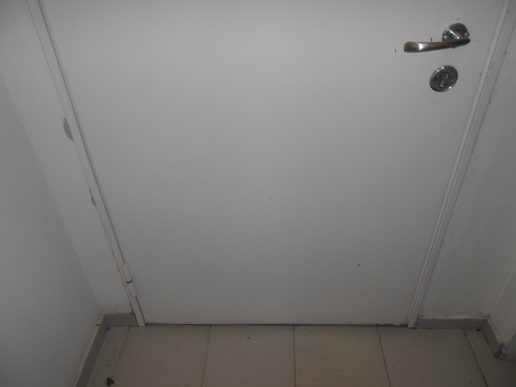 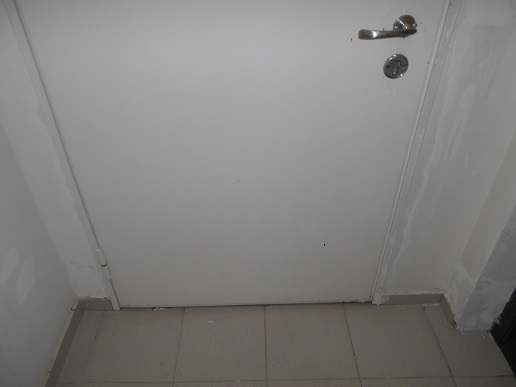 Кор.1, 1 этаж Тамбур к внутренней лестнице  Косметический ремонт тамбура-грунтовка стен -шпаклёвка стен  -уборка строительного мусора   Кор.1, 1 этаж Тамбур к внутренней лестнице  Косметический ремонт тамбура-грунтовка стен -шпаклёвка стен  -уборка строительного мусора   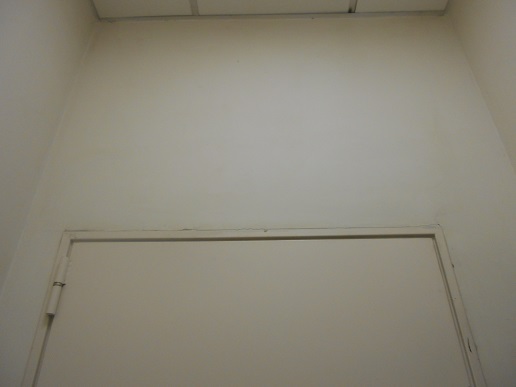 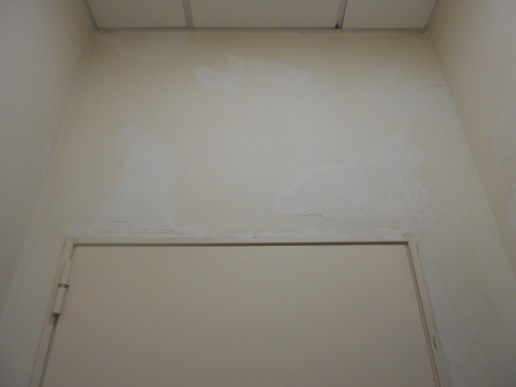 Кор.2, 1 этаж Тамбур к внутренней лестнице  Замена потолочной плитки -демонтаж потолочной плиты-установка новой потолочной плиты-уборка строительного мусора   Кор.2, 1 этаж Тамбур к внутренней лестнице  Замена потолочной плитки -демонтаж потолочной плиты-установка новой потолочной плиты-уборка строительного мусора   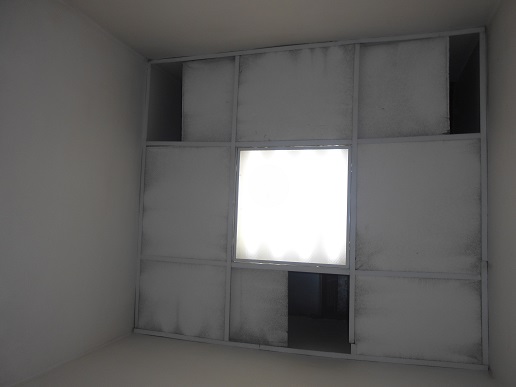 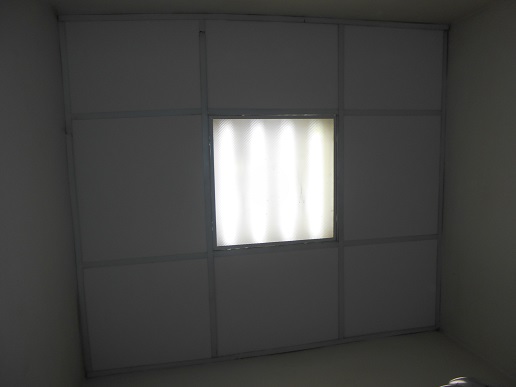 Кор.3, 1 этаж Тамбур к внутренней лестнице  Замена потолочной плитки -демонтаж потолочной плиты-установка новой потолочной плиты-уборка строительного мусора   Кор.3, 1 этаж Тамбур к внутренней лестнице  Замена потолочной плитки -демонтаж потолочной плиты-установка новой потолочной плиты-уборка строительного мусора   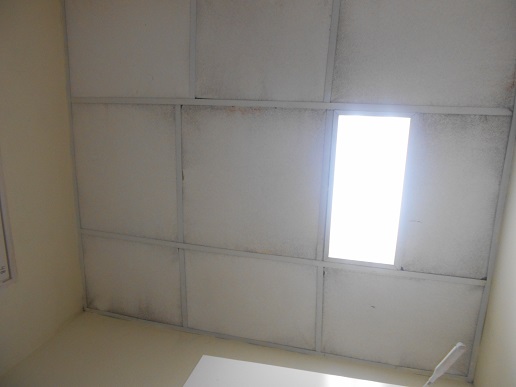 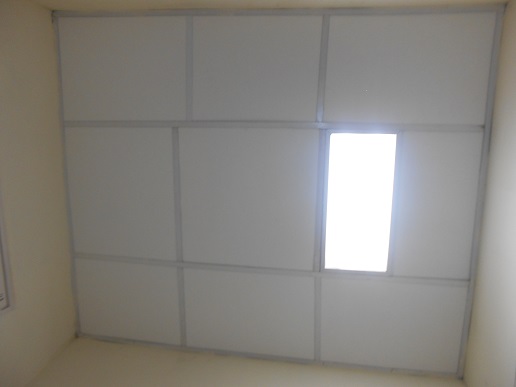 Кор.1, 2 этаж Общий коридор Замена потолочной плитки -демонтаж потолочной плиты-установка новой потолочной плиты-уборка строительного мусора   Кор.1, 2 этаж Общий коридор Замена потолочной плитки -демонтаж потолочной плиты-установка новой потолочной плиты-уборка строительного мусора   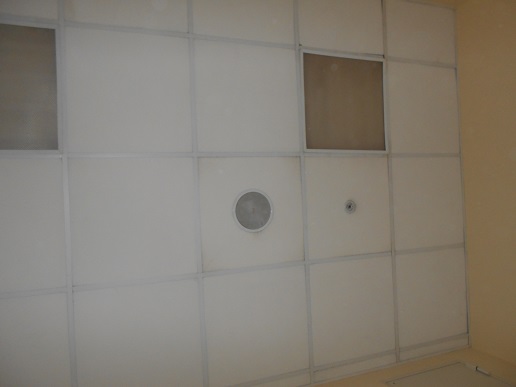 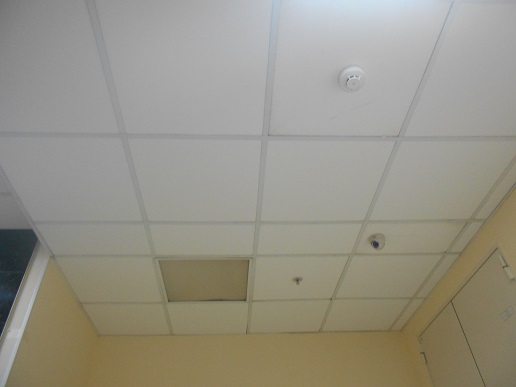 Кор.1, 2 этаж Общий коридор Замена потолочной плитки -демонтаж потолочной плитки-установка новой плитки  -уборка строительного мусора   Кор.1, 2 этаж Общий коридор Замена потолочной плитки -демонтаж потолочной плитки-установка новой плитки  -уборка строительного мусора   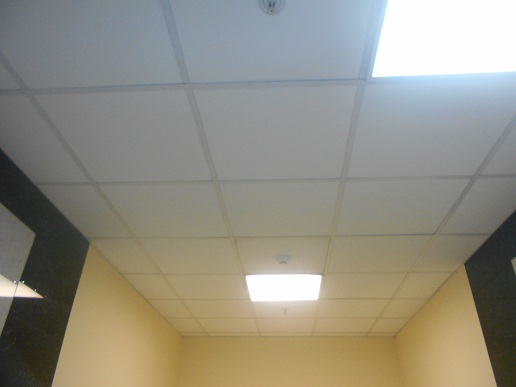 Пандус со стороны ул.Ак.АнохинаУстановка столбиков-демонтаж потолочной плитки-установка новой плитки  -уборка строительного мусора   Пандус со стороны ул.Ак.АнохинаУстановка столбиков-демонтаж потолочной плитки-установка новой плитки  -уборка строительного мусора   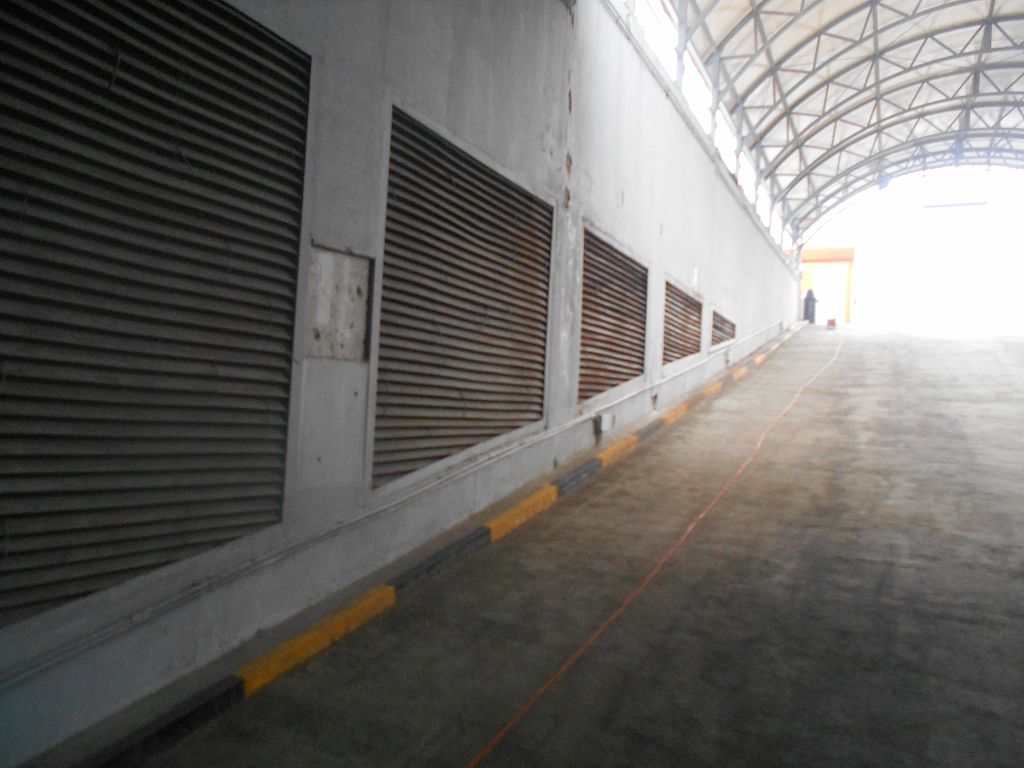 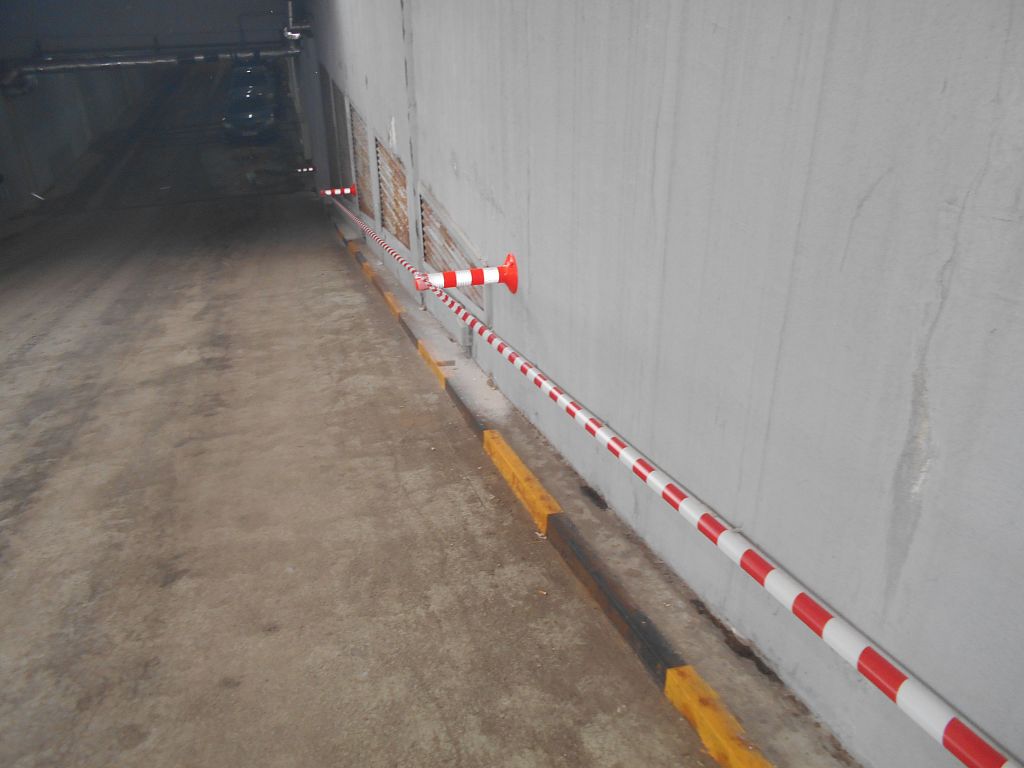 Пандус со стороны ул.РузскаяУстановка столбиков-демонтаж потолочной плитки-установка новой плитки  -уборка строительного мусора   Пандус со стороны ул.РузскаяУстановка столбиков-демонтаж потолочной плитки-установка новой плитки  -уборка строительного мусора   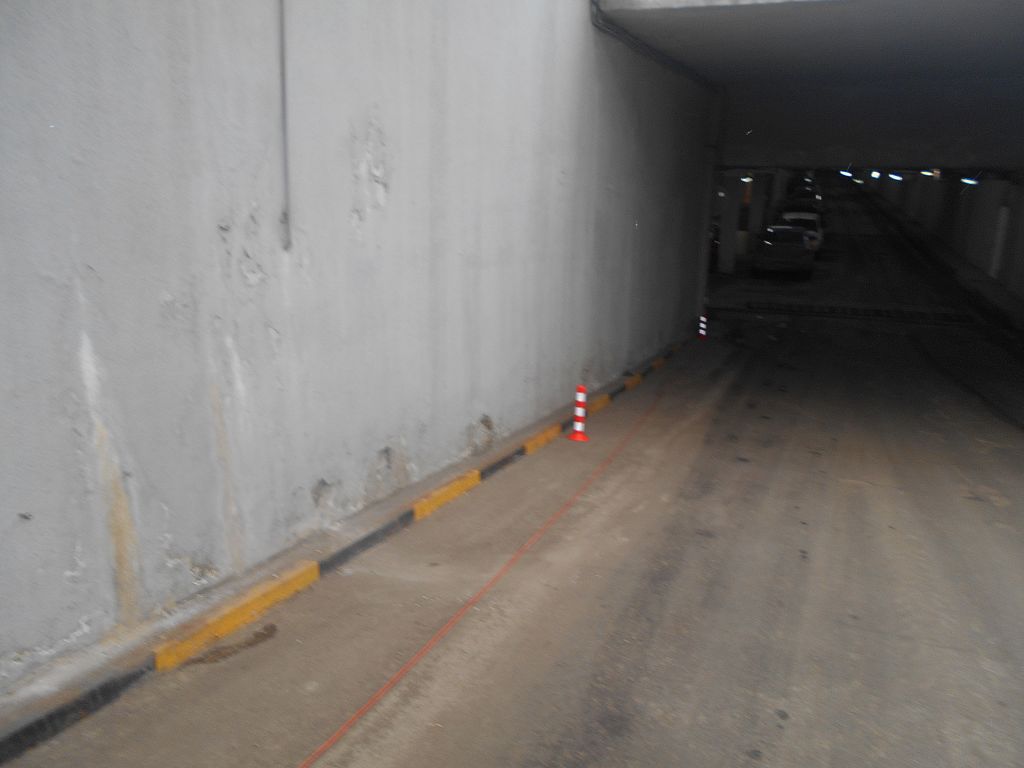 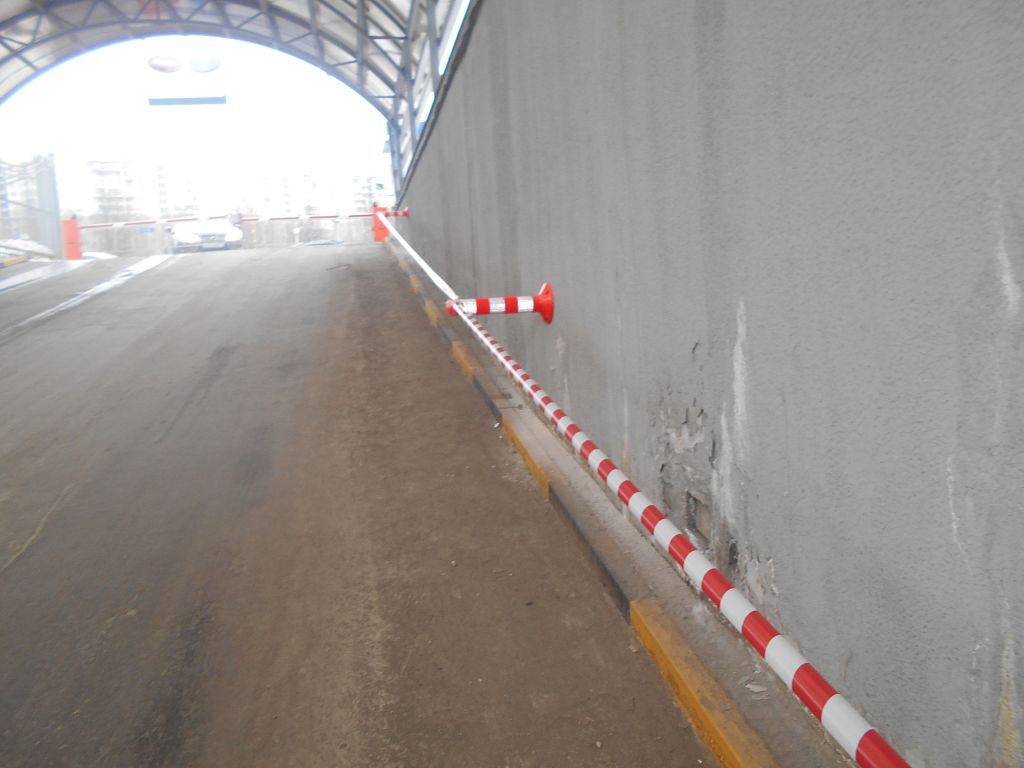 